I OSA  Hallinnon ja toiminnan järjestäminen1 Kunnan johtaminen 
1 § Hallintosäännön soveltaminenLuumäen kunnan hallinnon ja toiminnan järjestämisessä sekä päätöksenteko- ja kokousmenettelyssä noudatetaan tämän hallintosäännön määräyksiä, ellei laissa ole toisin säädetty. Hallintosäännössä määrätään toimielimistä ja johtamisestatoimivallasta ja tehtävistä konserniohjauksessa ja sopimusten hallinnassakunnan viranomaisten muista tehtävistä ja toimivallan jaostataloudesta sekä ulkoisesta ja sisäisestä valvonnasta ja riskienhallinnastavaltuuston toiminnasta ja kokouksistatoimielinten kokouksista sekä päätöksenteko- ja hallintomenettelystäHallintosäännössä toimielimellä tarkoitetaan valtuustoa, kunnanhallitusta, lautakuntia sekä toimikuntia ja muita tilapäisiä työ- ja seurantaryhmiä. Viranomaisilla tarkoitetaan toimielimiä sekä luottamushenkilöitä ja viranhaltijoita joille on hallintosäännössä annettu toimivaltaa ja määrätty tehtäviä. Henkilöstöllä tarkoitetaan virka- ja työsuhteessa olevia.Hallintosäännön ohella kunnan toimintaa ohjataan muun muassa seuraavilla säännöillä ja ohjeilla, joihin nähden hallintosääntöä sovelletaan ensisijaisesti ellei laissa ole toisin säädetty.konserniohje (kv)sisäisen valvonnan ja riskienhallinnan ohje (tarkistettava, onko uuden organisaatiomallin mukainen, kh)kunnan viestintäohje (kh)kunnan hankintaohje (kh)kunnan sopimusohje (kh)asiakirjahallinnan toimintaohje (kh)luottamushenkilöiden palkkiosääntö (kv)sijoitusstrategia (kv)henkilöstöstrategia (kv)valmiussuunnitelman yleinen osa (kv)
2 § Kunnan johtamisjärjestelmäKunnan johtaminen perustuu kuntastrategiaan, taloussuunnitelmaan, talousarvioon sekä muihin valtuuston päätöksiin. Valtuusto vastaa kunnan toiminnasta ja taloudesta, käyttää kunnan päätösvaltaa ja siirtää toimivaltaansa hallintosäännön määräyksillä.  Kunnanhallitus johtaa kunnan toimintaa, hallintoa ja taloutta. Kunnanhallitus vastaa kunnan toiminnan yhteensovittamisesta ja omistajaohjauksesta sekä kunnan henkilöstöpolitiikasta ja huolehtii kunnan sisäisestä valvonnasta ja riskienhallinnan järjestämisestä. Kunnanhallitus vastaa valtuuston päätösten valmistelusta, täytäntöönpanosta ja laillisuuden valvonnasta
Kunnanjohtaja johtaa kunnanhallituksen alaisena kunnan hallintoa, taloudenhoitoa ja muuta toimintaa. Kunnanjohtaja toimii kunnanhallituksen esittelijänä ja vastaa asioiden valmistelusta kunnanhallituksen käsiteltäväksi. Kunnanjohtajan sijaisena toimii hallintojohtaja tai kunnanhallituksen kunnanjohtajan sijaiseksi määräämä henkilö. Tilanteessa, jossa näistä kumpikin on estynyt, kunnanhallitus päättää sijaisen erikseen. 
3 § Kunnanhallituksen puheenjohtajan tehtävätKunnanhallituksen puheenjohtaja johtaa kuntastrategian sekä kunnanhallituksen tehtävien toteuttamisen edellyttämää poliittista yhteistyötä käymällä asioiden käsittelyn edellyttämiä keskusteluja poliittisten ryhmien kanssa sekä pitämällä sopivin tavoin yhteyttä kunnan asukkaisiin ja muihin sidosryhmiin,vastaa kunnanjohtajan johtajasopimuksen ajantasaisuudesta ja huolehtii kunnanhallituksen ja valtuuston kytkemisestä valmisteluprosessiin tarkoituksenmukaisella tavalla vastaa siitä, että kunnanjohtajan kanssa käydään vuosittain tavoite- ja arviointikeskustelut sekäedustaa kuntaa eri tilaisuuksissa. 4 § Valtuuston puheenjohtajan tehtävätValtuuston puheenjohtaja edistää toiminnallaan valtuustotyöskentelyn vastuullisuutta ja tuloksellisuutta, seuraa kunnan kehitystä, edustaa kuntaa eri tilaisuuksissa sekä edistää valtuuston ja kunnan muiden toimielinten yhteistoimintaa. 5 § Kunnan viestintäKunnanhallitus johtaa kunnan viestintää ja tiedottamista kunnan toiminnasta. Kunnanhallitus hyväksyy yleiset ohjeet viestinnän ja tiedottamisen periaatteista. Kunnanjohtaja vastaa koko kuntaa koskevasta viestinnästä ja tiedottamisesta ja toimialajohtajat vastaavat toimialaansa koskevasta viestinnästä ja tiedottamisesta. Toimielimet luovat omalla toimialallaan edellytyksiä läpinäkyvälle toiminnalle asioiden valmistelussa ja päätöksenteossa.Kunnanhallitus, lautakunnat, kunnanjohtaja sekä toimialojen johtavat viranhaltijat huolehtivat, että kunnan asukkaat ja palvelujen käyttäjät saavat riittävästi tietoja valmisteltavina olevista yleisesti merkittävistä asioista ja voivat osallistua ja vaikuttaa näiden asioiden valmisteluun. Viestinnässä käytetään selkeää ja ymmärrettävää kieltä ja otetaan huomioon kunnan eri asukasryhmien tarpeet.2 ToimielinorganisaatioKunnan organisaatio koostuu luottamushenkilöorganisaatiosta ja henkilöstöorganisaatiosta, jotka muodostavat toiminnallisia kokonaisuuksia ja jakaantuvat toimialoihin ja tehtäväalueisiin. 6 § ValtuustoValtuustossa on 23 valtuutettua. Varavaltuutettujen lukumäärästä säädetään kuntalain 17 §:ssä. Valtuuston puheenjohtajistoa koskevat määräykset ovat kuntalain 18 §:ssä.7 § Kunnanhallitus Kunnanhallituksessa on yhdeksän (9) jäsentä, joista valtuusto valitsee kunnanhallituksen puheenjohtajan ja 2 varapuheenjohtajaa. Jokaisella kunnanhallituksen jäsenellä on henkilökohtainen varajäsen. Kunnanhallituksen varsinaisten jäsenten tulee olla valtuutettuja. Kunnanhallituksen varajäsenet voivat olla myös varavaltuutettuja. 8 § Tarkastuslautakunta Tarkastuslautakunnassa on viisi (5) jäsentä, joista valtuusto valitsee lautakunnan puheenjohtajan ja varapuheenjohtajan. Puheenjohtajan ja varapuheenjohtajan tulee olla valtuutettuja. Jokaisella jäsenellä on henkilökohtainen varajäsen.9 § Lautakunnat Sivistys- ja hyvinvointilautakunnassa on seitsemän (7) jäsentä. 
Teknisessä lautakunnassa on seitsemän (7) jäsentä.
Ympäristölautakunnassa on viisi (5) jäsentä.Valtuusto valitsee lautakuntien jäsenistä puheenjohtajan ja varapuheenjohtajan. Jokaisella jäsenellä on henkilökohtainen varajäsen. Lautakuntien puheenjohtajien ja varapuheenjohtajien tulee olla valtuutettuja. 10 § VaalitoimielimetKeskusvaalilautakunnasta, vaalilautakunnista ja vaalitoimikunnista säädetään vaalilaissa. 11 § VaikuttamistoimielimetKunnassa toimii nuorisovaltuusto ja vanhus- ja vammaisneuvosto. Vaikuttamistoimielinten kokoonpanosta, asettamisesta ja toimintaedellytyksistä päättää kunnanhallitus. Kunnanhallitus voi tarvittaessa päättää myös muiden vaikuttamistoimielinten asettamisesta. 12 § Edustajat muihin toimielimiinValtuusto nimeää edustajat kuntayhtymien valtuustoihin sekä seudullisiin ja alueellisiin lautakuntiin. Kunnanhallitus nimeää edustajat muihin toimielimiin ja yhteisöihin. Nimetyllä edustajalla on läsnäolo- ja puheoikeus toimielimen/yhteisön kokouksessa. Edustajaksi voidaan määrätä myös kunnanhallituksen varajäsen tai kunnanjohtaja. Kunnanjohtajalla ja kunnanhallituksen puheenjohtajalla on läsnäolo- ja puheoikeus lautakuntien kokouksissa. Kunnanhallitus ei nimeä edustajaansa tarkastuslautakuntaan ja keskusvaalilautakuntaan.3 Henkilöstöorganisaatio13 § HenkilöstöorganisaatioKunnan henkilöstöorganisaatiota johtaa kunnanhallituksen alaisena kunnanjohtaja. Kunnanjohtaja ja toimialajohtajat muodostavat johtoryhmän, jonka tehtävänä on tukea ja kehittää kunnan kokonaisjohtamista yhteistyössä henkilöstön ja luottamushenkilöorganisaation kanssa. Kunnan henkilöstöorganisaatio jakautuu seuraaviin toimialoihin: Elinvoiman edistäminen ja kuntakehitys, jota johtaa kunnanjohtajaHallintopalvelut, jota johtaa hallintojohtaja Sivistys- ja hyvinvointipalvelut, jota johtaa sivistys- ja hyvinvointijohtaja Tekniset palvelut, jota johtaa tekninen johtaja Toimialojen välisestä työnjaosta ja työvoiman käytöstä päättää kunnanjohtaja. Toimialan sisäisestä työnjaosta ja työvoiman käytöstä päättää toimialajohtaja. Toimialat jakautuvat tehtäväalueisiin ja toimintayksiköihin. Tehtäväalueiden jakautumisesta toimintayksiköihin päättää ao. tehtäväalueesta vastaava toimielin.14 § KunnanjohtajaKunnanjohtaja vastaa kunnanhallituksen toimialan toiminnasta sekä johtaa ja kehittää operatiivista toimintaa kunnanhallituksen alaisuudessa. Kunnanjohtajan sijaisena kunnanjohtajan ollessa poissa tai esteellinen toimii hallintojohtaja tai kunnanhallituksen sijaiseksi määräämä viranhaltija. 15 § Toimialojen organisaatio ja tehtävätKunnanhallitus ja lautakunnat määräävät alaisensa toimialan organisaatiosta ja tehtävistä siltä osin kuin hallintosäännössä ei ole asiasta määrätty. Kunnanhallitus päättää toimialojen välisestä tehtäväjaosta siltä osin kuin hallintosäännössä ei ole asiasta määrätty.Kunnanjohtaja, toimialajohtaja ja toimintayksikön esimies päättävät johtamansa yksikön työvoiman käytöstä ja organisaatiosta, siltä osin kuin siitä ei ole määrätty hallintosäännössä tai kunnanhallituksen taikka lautakunnan päätöksellä.Elinvoiman edistäminen ja kuntakehitys toimialaElinvoiman edistämisen ja kuntakehityksen toimialaa johtaa kunnanjohtaja.Toimialan tehtävänä on kunnan ja kuntakonsernin kokonaisvaltainen kehittäminen elinvoiman ja hyvinvoinnin edistämiseksi.Elinvoiman edistäminen ja kuntakehitys- tehtäväalue vastaa kunnanhallituksen alaisuudessa, viestintään ja markkinointiin, elinkeinoelämän ja työllisyyden edistämiseen, kunnan kehittämishankkeisiin, matkailuun ja vapaa-ajan asumiseen liittyvistä tehtävistä.Toimialan tehtäviin kuuluu kaavoituksen ja maankäytön sekä rakennuttamisen suunnitteluun osallistuminen, elinkeinojen kehittäminen ja työllisyyden edistäminen, kunnan tunnetuksi tekeminen ja kunnan positiivisen imagon esille tuominen markkinointiviestinnän eri keinoin, matkailun ja vapaa-ajan asumisen kehittäminen sekä kehittämishankkeiden hallinnointi.Toimiala jakautuu seuraaviin tehtäväalueisiin: sosiaali- ja terveyspalveluiden järjestämisen valvonta (Eksoten omistajaohjaus), kuntalaisten terveyden- ja hyvinvoinnin edistäminen sekä järjestöyhteistyö. Toimialan tehtäväalueena on myös kunnan henkilöstön työhyvinvoinnista huolehtiminen.1. Kunnan henkilöstön työhyvinvointiTyöhyvinvointiin sisältyy työterveyshuollon järjestäminen, työolosuhteiden ja –edellytysten valvonta ja ohjaus sekä työhyvinvointia edistävän toiminnan tukeminen.2.  Työllistämisen edistäminenTyöllistämisen edistämisen tehtäväalueeseen kuuluu kunnassa olevien pitkäaikaistyöttömien, vajaakuntoisten sekä nuorten työllistäminen hyödyntäen kunnan työllistämisyksikön palveluja.Elinvoiman edistämisen ja kuntakehityksen toimialaa johtaa kunnanjohtaja.Hallintopalveluiden toimiala Hallintopalveluiden toimiala kuuluu kunnanhallituksen alaisuuteen.Toimialan tehtävänä on avustaa valtuustoa, kunnanhallitusta ja kunnanjohtajaa kunnan toimialojen ja konserniin kuuluvien yhteisöjen johtamisessa ja toimintojen linjauksia koskevien kunnanhallituksen ja valtuuston päätösten valmistelussa ja täytäntöönpanossa. Lisäksi toimialan tehtävänä on vastata mm. kuntakonsernin yleishallintoon, taloushallintoon, henkilöstöhallintoon, tietohallintoon, riskienhallintaan, hankintoihin ja muihin tukipalveluihin liittyvistä tehtävistä ja koordinoinnista kunnan eri toimialojen välillä. Hallintopalveluiden toimiala jakautuu seuraaviin tehtäväalueisiin, joita johtaa hallintojohtaja:1. HallintopalvelutTehtäväalue vastaa kunnan yleishallinnosta ja siihen liittyvistä tehtävistä, kunnan riskienhallinnasta ja kunnan omaisuuden hallintaa koskevista asioista.2. Henkilöstöhallinto ja palkatTehtäväalue vastaa kunnan henkilöstöhallinnosta ja kunnan palveluksessa olevan henkilöstön sekä luottamushenkilöiden palkanlaskennasta.3. Laskutus Tehtäväalue vastaa omalta osaltaan kunnan sisäisestä ja ulkoisesta laskutuksesta sekä saatavien valvonnasta.4.PäätöksentekoTehtäväalue avustaa kunnanhallituksen ja valtuuston päätösten valmistelussa ja täytäntöönpanossa,5.Talouden seuranta ja raportointiTehtäväalue vastaa kunnan kirjanpidon ja kunnan sekä kuntakonserniyhtiöiden tilinpäätösten laadinnasta sekä kunnan maksuliikenteestä (osto- ja myyntireskontra). Tehtäväalue vastaa kunnan talousarvion ja osavuosikatsauksen laadinnasta yhteistyössä toimialojen kanssa. Se tuottaa toimialoille ja kunnanhallitukselle päätöksenteon tueksi ajantasaiset talouden raportit ja talousarvion toteutumavertailut.Sivistys- ja hyvinvointipalveluiden toimialaSivistys- ja hyvinvointipalveluiden toimiala kuuluu sivistys- ja hyvinvointilautakunnan alaisuuteen. Toimialan tehtävänä on edistää kuntalaisten henkistä ja fyysistä terveyttä ja hyvinvointia sekä luoda edellytykset hyvään koulutukseen, varhaiskasvatukseen ja kulttuuripalveluihin sekä monipuoliseen vapaa-aikaan.Toimiala vastaa sivistys- ja hyvinvointilautakunnan päätöksenteon valmistelusta ja toimeenpanosta, varhaiskasvatuksen, perusopetuksen ja lukio-opetuksen järjestämisestä, kulttuuri- ja vapaa-aikapalveluista sekä hyvinvoinnin ja terveyden edistämisen johtamisesta ja yhteensovittamisesta eri toimialojen kesken.Sivistys- ja hyvinvointipalveluiden toimiala jakautuu seuraaviin tehtäväalueisiin, joita johtaa sivistys- ja hyvinvointijohtaja.1. Sivistyspalveluiden hallintoSivistyspalveluiden hallinnon tehtävänä on avustaa sivistyslautakuntaa toimintojen linjauksia koskevien päätösten valmistelussa ja täytäntöönpanossa.2. Lukio-opetusLukio-opetuksen tehtäväalue vastaa kunnan lukio-opetuksesta.3. PerusopetusPerusopetuksen tehtäväalue vastaa kunnan perusopetuksesta.4. VarhaiskasvatusVarhaiskasvatuksen tehtäväalue vastaa varhaiskasvatuksesta ja esiopetuksesta sekä koululaisten aamu- ja iltapäivätoimintaan kuuluvista tehtävistä.5. Kulttuuri ja vapaa-aikaKulttuurin ja vapaa-ajan tehtäväalue vastaa kunnalle kuuluvista kirjasto-, kulttuuri-, nuoriso-, liikunta- ja vapaa-aikapalveluista.6. Hyvinvoinnin ja terveyden edistäminenHyvinvoinnin ja terveydenedistämisen tehtäväalue vastaa hyvinvointialueen kanssa tehtävästä rajapintayhteistyöstä, muusta maakunnallisesta yhteistyöstä, laajan hyvinvointisuunnitelman laadinnasta, kuntalaisten hyvinvoinnin seurannasta ja raportoinnista, teemaviikkojen, ryhmien ja hyte-tapahtumien toteuttamisesta sekä hyvinvointityön koordinoinnista kunnassa.Teknisten palveluiden toimiala Toimialan johtaja vastaa tehtäväalueiden välisestä työnjaosta ja vastuuhenkilöistä.Teknisten palveluiden toimiala kuuluu osin teknisen lautakunnan alaisuuteen ja osin ympäristölautakunnan alaisuuteen. Teknisten palveluiden tehtävänä on vastata rakennusvalvonta- ja lupapalveluista sekä kunnan toi-mesta tapahtuvasta rakentamisesta, kunnan omistaman rakennetun ympäristön (kadut, verkostot, hulevedet, puistot, leikkikentät, satamat, muut yleiset alueet sekä rakennukset ja rakennelmat) kunnossapito- ja käyttötehtävistä sekä vesi- ja viemärilaitoksen ylläpitämisestä. Teknisten palveluiden toimiala vastaa lisäksi Etelä-Karjalan pelastuslaitoksen ja Lappeenrannan seudun ympäristötoimen sopimusohjauksesta. Teknisten palveluiden vastuulle kuuluu kunnan maa- ja metsätilaomaisuuden hoito.Teknisten palveluiden toimiala jakautuu seuraaviin tehtäväalueisiin: 1. Teknisten palveluiden hallinto, vastuuhenkilö tekninen johtaja Teknisten palveluiden hallinnon tehtävänä on avustaa teknistä lautakuntaa toimialan johtamisessa ja toimintojen linjauksia koskevien päätösten valmistelussa ja täytäntöönpanossa. Teknisten palveluiden hallinto vastaa lisäksi alueellisen pelastustoimen, maaseututoimen sekä seudullisen ympäristötoimen sopimusohjauksesta. 2. Liikenneväylät ja yleiset alueet, vastuuhenkilö kunnanrakennusmestariLiikenneväylät ja yleiset alueet -tehtäväalue vastaa kunnan omistaman rakennetun ympäristön (kadut, puistot, leikkikentät, satamat, muut yleiset alueet sekä rakennukset ja rakennelmat) kunnossapito- ja käyttötehtävistä. Tehtäväalue vastaa teknisen lautakunnan alaisuudessa kunnan kaava- ja yksityisteihin liittyvien asioiden hoitamisesta. (Yksityistieasioiden hoitamisen vastuuhenkilö rakennustarkastaja)3. Kunnallistekniikka ja vesilaitos, vastuuhenkilö kunnanrakennusmestariKunnallistekniikka ja laitokset -tehtäväalue vastaa vesi- ja viemärilaitoksen, sekä niihin liittyvien verkostojen ylläpitämisestä. 4. Ympäristönsuojelu, vastuuhenkilö ympäristönsuojelusihteeriYmpäristönsuojelu -tehtäväalue vastaa ympäristölautakunnan alaisuudessa ympäristölupiin ja–valvontaan liittyvistä tehtävistä.5. Kiinteistötoimi, vastuuhenkilö tekninen johtajaKiinteistötoimi vastaa kunnan tilapalveluiden ja kunnan suorassa omistuksessa olevan asunto-omaisuuden hoitamisesta.6. Rakennusvalvonta- ja lupapalvelut, vastuuhenkilö rakennustarkastaja Rakennusvalvonta ja lupapalvelut -tehtäväalue vastaa ympäristölautakunnan alaisuudessa rakennuslupiin ja –valvontaan liittyvistä tehtävistä. 7. Maa- ja metsätilat, vastuuhenkilö kunnanrakennusmestari8. Kaavoitus, vastuuhenkilö tekninen johtaja Kaavoitus -tehtäväalue vastaa teknisen lautakunnan alaisuudessa kunnan omaan tarpeeseen kaavoittamiseen liittyvien asioiden hoitamisesta.16 § ToimialajohtajatToimialajohtajan yleiset tehtävät ja toimivaltaToimialajohtajat vastaavat toimialansa toiminnasta sekä johtavat ja kehittävät toimintaa kunnanhallituksen, kunnanjohtajan ja lautakunnan alaisuudessa. Kunkin toimialajohtajan tehtävänä on toimialallaan, sen lisäksi mitä muualla on säädetty ja ellei kyseisessä tehtävässä ole siirretty päätösvaltaa toiselle viranhaltijalle: 1. johtaa, kehittää ja valvoa toimialaa kunnanvaltuuston asettamien päämäärien, strategisten päätösten ja tavoitteiden mukaisesti 2. seurata toimialan yleistä kehitystä ja tehdä sen edellyttämiä esityksiä toiminnan kehittämiseksi 3. vastata toimialan hallinnosta ja taloudesta sekä huolehtia toimialaa koskevasta henkilöstösuunnittelusta, ammattitaidon ylläpitämisestä ja kehittämisestä sekä henkilöstöryhmien tiedotustoiminnasta 4. päättää talousarvioon varattujen määrärahojen puitteissa toimialan hankinnoista, sopimuksista ja sitoumuksista silloin kun niiden arvo on enintään 150 000 euroa. Toimialajohtaja voi delegoida hankintavaltuutta alaiselleen viranhaltijalle enintään 50 000 euroa. 5. päättää toimialaansa kuuluvien vahingonkorvausten ja harkinnanvaraisten korvausten maksamisesta vaatimuksen ollessa enintään 2 000 euroa 6. myöntää toimialaa koskevat tutkimusluvat, ellei asiaa ole delegoitu tehtäväalueen vastuuhenkilölle tai tulosyksikön esimiehelle 7. päättää maksuhuojennukset ja maksuvapautukset alle 2 000 euron yksittäisen saatavan osalta sekä 8. päättää hallussaan olevan kirjanpidosta poistetun omaisuuden myynnistä, ellei asiaa ole delegoitu edelleen. 9. toimia sopimushallinnan vastuuhenkilönä oman toimialansa sopimusten osalta10. päättää oman toimialansa hankkeiden käynnistämisestä ja niiden hallinnoinnista ja resurssoinnistaKunnanjohtaja määrää toimialajohtajan sijaisen, joka hoitaa toimialajohtajan tehtäviä hänen ollessa poissa tai esteellinen. 17 § Esimiehen/vastuuhenkilön yleiset tehtävät ja toimivalta Tehtäväalueen vastuuhenkilö vastaa tehtäväalueen toiminnasta sekä johtaa ja kehittää toimintaa kunnanhallituksen, lautakunnan ja toimialajohtajan alaisuudessa. Toimialajohtaja määrää tehtäväalueen vastuuhenkilön sijaisen, joka hoitaa tehtäväalueen vastuuhenkilön tehtäviä tämän ollessa poissa tai esteellinen. Kunkin tehtäväalueen vastuuhenkilön tehtävänä on tehtäväalueellaan, sen lisäksi mitä muualla on säädetty ja ellei kyseisessä tehtävässä ole siirretty päätösvaltaa toiselle viranhaltijalle: 1. johtaa, kehittää ja valvoa tehtäväaluetta kunnanvaltuuston asettamien päämäärien, strategisten päätösten ja tavoitteiden mukaisesti sekä 2. seurata toimialan yleistä kehitystä ja tehdä sen edellyttämiä esityksiä toiminnan kehittämiseksi. 3. toimia työantajan edustajana ja johtaa alaisensa henkilöstön työtä 4. vastata alaistensa tehtävänkuvien määrittelystä 5. huolehtia yhteistyöstä muiden toimijoiden kanssa 6. vastata johtamansa yksikön henkilöstön, talouden ja toiminnan suunnittelusta ja seurannasta 7. vastata töiden ja työvuorojen suunnittelusta, työmenetelmien kehittämisestä, työtehtävien jakamisesta ja työhön opastamisesta8. vastata työturvallisuudesta, työhyvinvoinnista, työkyvyn ylläpidosta sekä henkilöstön osaamisen ylläpitämisestä ja kehittämisestä johtamassaan yksikössä samoin kuin valmius-, väestönsuojelu- ja pelastussuunnittelusta 9. huolehtia vuotuisista kehityskeskusteluista ja välittömästä yhteistoiminnasta 10. vastata tietojen välittämisestä organisaatiossa sekä 11. vastata henkilörekisteriasioiden, arkistoasioiden sekä tietoturva- ja tietosuoja-asioiden asianmukaisesta hoidosta. 4 Toimielinten tehtävät ja toimivallan jako18 § Kunnanvaltuuston tehtävätKuntalain 14 §:n mukaan kunnassa on oltava valtuusto, joka vastaa kunnan toiminnasta ja taloudesta sekä käyttää Kuntalain 14 §:n mukaista päätösvaltaa.19 § Kunnanhallituksen tehtävät ja toimivaltaKunnanhallitus johtaa kunnan toimintaa ja vastaa kuntalaissa säädetyistä tehtävistä sekä päättää kunnan puolesta yleisesti muista kuin valtuustolle yksinomaan säädetyistä asioista, jollei kuntalaissa tai erityislaeissa erikseen muuta säädetä taikka jollei tässä hallintosäännöstä toimivallasta muuta määrätä.  Sen lisäksi mitä kuntalaissa on määrätty kunnanhallituksen tehtävistä, kunnanhallitus päättääkunnan elinkeinopolitiikan johtamisestakunnan viestinnästä ja tiedottamisesta, siltä osin kuin päätösvaltaa ei ole tässä hallintosäännössä annettu muulle toimielimelle tai viranhaltijalle sekä viestintäohjeen laadinnastakunnan hankintaohjeen laadinnasta, missä määritetään yleiset hankintoja ohjaavat toimintatavat ja –periaatteettalousarvioon varattujen määrärahojen puitteissa toimialojen yli 150 000 euron hankinnoista ellei tehtävää ole tässä hallintosäännössä annettu muulle toimielimelle tai viranhaltijallekunnan sisäisen valvonnan ja riskienhallinnan ohjeen, kunnan sopimusohjeen ja asiakirjahallinnan toimintaohjeen laadinnastavalmiussuunnitelman hyväksymisestäkunnalle etuostolain nojalla kuuluvan etuosto-oikeuden käyttämisestäkiinteän omaisuuden ostamisesta ja myymisestä valtuuston päättämien perusteiden mukaankerrostalorakentamiseen sekä teolliseen toimintaan tarkoitettujen asemakaavatonttien myymisestä ja vuokraamisesta valtuuston päättämien perusteiden mukaan sekä näiden tonttien mahdollisesta takaisinostosta ja kauppakirjan/vuokrasopimuksen ehtojen valvonnasta ja täytäntöönpanostairtaimen omaisuuden ostamisesta, myymisestä, vuokraamisesta, vaihtamisesta ja lunastamisesta tai muusta käytettäväksi luovuttamisesta, siltä osin kuin tehtävää ei ole tässä hallintosäännössä annettu muulle toimielimelle tai viranhaltijalle.investointihankkeiden toteuttamisesta talousarviomäärärahojen puitteissa, siltä osin kuin päätösvaltaa ei ole tässä hallintosäännössä annettu muulle toimielimelle tai viranhaltijalleurakka- ja suunnittelusopimusten hyväksymisestä, siltä osin kuin päätösvaltaa ei ole tässä hallintosäännössä annettu muulle toimielimelle tai viranhaltijallekunnallisten maksujen perusteista ja euromääristä, siltä osin kuin ratkaisuvaltaa ei ole tässä hallintosäännössä annettu lautakunnalle tai viranhaltijallekehotuksen antamisesta maanomistajalle rakentaa asemakaava-alueella sijaitseva rakennustontti tai –paikka kunnalle annettujen vakuuksien hyväksymisestä, muuttamisesta ja vapauttamisesta velan tai muun saamisen vähentymisen tai lakkaamisen myötä, lukuun ottamatta urakkasopimusten vakuuksia, joiden ratkaisuvalta delegoitu tekniselle johtajalle ja maa-aineslain mukaisia vakuuksia, joita koskeva ratkaisuvalta delegoitu ympäristölautakunnalle.seuraavista maankäyttö- ja rakennuslain mukaisista asioistakunnan kaavoituskatsauksen laadinnasta (MRL 7 §) maankäyttösopimusten hyväksymisestä, ellei laista tai asetuksista muuta johdu (MRL 91 b §)valituksen tekemisestä kaavaa tai rakennusjärjestystä koskevasta hallinto-oikeuden kumoamis- tai muuttamispäätöksestä, muun viranomaisen poikkeamispäätöksestä tai erillisestä tonttijaosta (MRL 191 §)yleiskaavojen nähtävillä olosta ja kuulemisesta (MRA 30 § ja 19 §)asemakaavojen nähtävillä olosta ja kuulemisesta (MRA 27 §)huolehtii tarpeellisista yleiskaavojen laadinnasta ja ajan tasalla pitämisestä (MRL § 36)asemakaavojen laadinnasta ja ajan tasalla pitämisestä (MRL § 51)vaikutuksiltaan vähäisten asemakaavojen hyväksymisestä (MRL 52 §)asemakaavan laatimisesta perittävästä korvauksesta (MRL 59 §)kunnan maanhankinnasta ja kaavojen toteuttamiseen liittyvistä tavoitteista ja toimenpiteistä (MRL 5 a §)kaavoittajan valinnasta (MRL 20 §)maankäyttö- ja rakennuslain 38 §:n ja 53 §:n mukaisista rakennuskielloista ja toimenpiderajoituksista yleis- ja asemakaavaa laadittaessalausunnon antamisesta valtuuston päätöksestä tehdystä valituksesta, jos kunnanhallitus katsoo, ettei valtuuston päätöstä ole valituksessa esitetyillä perusteilla kumottavalausunnon antamisesta naapurikuntien kaavoituksista, rakennusjärjestyksistä ja maakuntakaavoista.talousarviolainojen, muiden pitkäaikaisten lainojen ja tilapäisten lainojen ottamisesta ja lainaehtojen hyväksymisestä kunnanvaltuuston asettamissa rajoissa, siltä osin kuin päätösvaltaa ei ole tässä hallintosäännössä annettu muulle toimielimelle tai viranhaltijallekunnan myöntämän lainan lyhennyksen ja koron lykkäyksen myöntämisestävapautuksen tai lykkäyksen myöntämisestä kunnallisen maksun ja sille määrätyn viivästyskoron suorittamisesta siltä osin kuin päätösvaltaa ei ole tässä hallintosäännössä annettu muulle toimielimelle tai viranhaltijallevahingonkorvauksen myöntämisestä tapauksissa, joissa kunta on katsottava korvausvelvolliseksi, siltä osin kuin päätösvaltaa ei ole tässä hallintosäännössä annettu muulle toimielimelle tai viranhaltijallevapautuksen, huojennuksen tai lykkäyksen myöntämisestä veron suorittamisesta kunnan toimivallan rajoissahenkilöstöpolitiikan, palkkauksen ja henkilöstöetuuksien periaatteista sekä henkilöstöä koskevista asioista siltä osin, kun tehtävää ei tässä hallintosäännössä ole määrätty muulle toimielimelle tai viranhaltijallevirka- ja työehtosopimusten täytäntöönpanosta, harkinnanvaraisten ehtojen soveltamisperiaatteista, palkkausperusteiden vahvistamisesta sekä pääsopimusten mukaisten paikallissopimusten neuvottelutulosten vahvistamisesta ja hyväksymisestä, siltä osin kuin toimivaltaa ei ole siirretty työnantajaa edustaville neuvottelijoille, muulle toimielimelle tai viranhaltijallesaatavien poistamisesta kirjanpidosta siltä osin kuin ratkaisuvaltaa ei ole tässä hallintosäännössä ole siirretty viranhaltijalleratkaisee kiinteistönmuodostamislain ja –asetuksen mukaan kunnan päätösvallassa olevat asiat ellei ratkaisuvaltaa ole siirretty viranhaltijalleratkaisee aravarajoituslain (17.12.1993/1190) mukaiset kunnan päätösvallassa olevat asiat ellei ratkaisuvaltaa ole siirretty viranhaltijallekunnanjohtajan erityistoimivallan käyttöönottamisesta häiriötilanteissa ja poikkeusoloissa ja erityistoimivallan lakkaamisestaitselleen kuuluvan ratkaisuvallan siirtämisestä kunnan muulle viranomaiselle tai viranhaltijallevuosittain sijoitussuunnitelmasta ja valvoo sijoitustoimintaaKunnanhallitus voi saattaa toimivaltaansa kuuluvan yksittäisen asian myös valtuuston päätettäväksi20 § Lautakuntien yleinen toimivaltaLautakunnat johtavat ja kehittävät alaistaan toimialaa ja vastaavat palvelujen tuloksellisestajärjestämisestä. Lautakunnat seuraavat ja arvioivat palvelujen vaikuttavuutta ja varaavatasukkaille ja käyttäjille mahdollisuuden osallistua palveluiden suunnitteluun ja kehittämiseen.Lautakunnat edustavat kuntaa ja käyttävät kunnan puhevaltaa toimialaansa kuuluvissa asioissa.Siltä osin kun tehtäviä ei ole siirretty viranhaltijoiden päätettäväksi, kyseinen lautakuntavastaa toiminnan ja talouden suunnittelusta, tavoitteiden saavuttamisesta sekä sisäisenvalvonnan ja riskienhallinnan järjestämisestä, toimeenpanon valvonnasta ja tuloksellisuudestaja raportoi siitä kunnanhallitukselle.Lautakunnat laativat talousarvio- ja taloussuunnitelmaehdotuksen ja vahvistavat talousarvioonsopeutuvat käyttösuunnitelmat, joilla tulosalueen käyttötalousmääräraha ja tuloarviotarkempine tulostavoitteineen jaetaan tulosyksikölle, sekä hyväksyvät toimintakertomuksen.Lautakunnat päättävät1. toiminnassa noudatettavista perusteista, maksuista, taksoista ja yleisistä ohjeista sekähuolehtivat niiden ajantasaisuudesta2. hankinnoista3. viranomaisten pyytämien lausuntojen antamisesta4. erityislakeihin, asetuksiin ja niiden toimeenpanoon sisältyvistä asioista5. avustusmäärärahojen jaosta ja mahdollisesta takaisinperinnästä6. sopimuksista ja sitoumuksista talousarviossa hyväksyttyjen määrärahojen puitteissa siltä osin kun sitä ei ole siirretty viranhaltijalle.21 § Kunnanjohtajan tehtävät ja toimivaltaKunnanjohtaja johtaa kunnan hallintoa, henkilöstöorganisaatiota, taloudenhoitoa, elinkeinopolitiikkaa sekä muuta kunnan toimintaa kuntalain määräysten mukaisesti. Kunnanjohtajan tehtävistä sovitaan tarkemmin johtajasopimuksessa, jonka hyväksyy kunnanvaltuusto.Sen lisäksi mitä muualla hallintosäännössä on määrätty, kunnanjohtajan tehtävänä onvastata kunnan edustus-, tiedotus- ja neuvottelutilaisuuksien järjestämistä ja niistä aiheutuvien menojen maksettavaksi hyväksymistä päättää kunnan vaakunan käytöstä ja valvoa sen käyttöävastata kunnan markkinoinnistaantaa lausuntoja elinkeinon harjoittamiseen liittyvissä asioissakäyttää kunnan puheoikeutta tuomioistuimissa ja muissa viranomaisissaratkaista kunnalle etuosto-oikeuslain nojalla kuuluvan etuosto-oikeuden käyttämättä jättäminenpäättää elinkeinoelämän kehittämisavustusten myöntämisestä kunnanhallituksen hyväksymien perusteiden mukaisesti talousarviomäärärahojen puitteissahuolehtia valmiussuunnittelun valmistelustavastata olemassa olevan lainakannan riskien hallinnasta, ehtojen muuttamisesta, uudella lainalla korvaamisesta, vakuuksien muuttamisesta sekä muista lainajärjestelyihin liittyvistä toimenpiteistäpäättää kunnan myöntämien lainojen, takausten ja muiden vakuuksien vastavakuutena olevien vapautuvien vakuuksien palauttamisestapäättää poikkihallinnollisten työryhmien nimeämisestä ja tehtävänannostapäättää ratkaisuvaltansa siirtämisestä kunnan muulle viranomaiselle tai viranhaltijallepäättää lyhytaikaisen lainan myöntämisestä päättää koko kuntaa koskevien kehittämishankkeiden/projektien hallinnoinnista ja hankkeiden resurssoinnistaKunnanjohtajan sijaisena tämän ollessa esteellinen tai estynyt toimii hallintojohtaja tai sijaiseksi määrätty viranhaltija, ellei kunnanjohtajalle ole erikseen valittu sijaista.22 § Hallintojohtajan tehtävät ja toimivaltaSen lisäksi mitä muualla on säädetty, hallintojohtajan tehtävänä on: vastata kunnanhallituksen ja kunnanvaltuuston asioiden valmistelusta ja täytäntöönpanosta sekä toimia näiden toimielinten pöytäkirjanpitäjänä vastata kunnan talousarvion valmistelusta kunnanhallituksen antamien laadintaohjeiden mukaisesti vastata kuntakonsernin tilinpäätöksen ja toimintakertomuksen valmistelusta vastata kunnan kirjanpidon ja tilinpäätöksen laadinnasta, talouden seurannasta ja raportoinnista sekä maksuvalmiuden ja maksuliikenteen käytännön hoitamisestapäättää kirjanpitolain ja – asetuksen mukaisesta saatavien kirjanpidosta poistamisesta 10 000 euron (alv 0 %) enimmäismäärään asti. Enimmäismäärä lasketaan asiakaskohtaisesti. huolehtia saatavien perinnän järjestämisestä annettujen ohjeiden mukaisestipäättää perimättä jättämisestä, jos saatava on vähäinenpäättää kunnan rahavarojen sijoittamisesta valtuuston päättämien sijoitustoiminnan perusteiden mukaisesti päättää kunnan pankkitilien avaamisesta ja sulkemisesta  päättää tilinkäyttöoikeuden myöntämisestä ja lakkauttamisestapäättää käteiskassojen (alitilityskassa) avaamisesta ja käytöstäpäättää julkisista kuulutuksista annetussa laissa tarkoitetusta julkipanosta huolehtivan vastuun-alaisen hoitajan määräämisestävastata kunnan arkistotoimen hoitamisestapäättää taloushallinnon sisäisten erien laskennan perusteistatoimia KT-yhteyshenkilönäpäättää suoraan virka- ja työehtosopimukseen perustuvista tehtäväkohtaisista palkoista ja virka- ja työehtosopimukseen ja työkokemukseen perustuvista palkanmuutoksista sekä virka- ja työehtosopimusten määräysten soveltamisestapäättää työkokemuslisään oikeuttavan palvelusajan hyväksymisestä ja sen perusteella määräytyvien työkokemuslisien määrästä.Hallintojohtajan sijaisena tämän ollessa esteellinen tai estynyt toimii kunnanjohtaja tai kunnanjohtajan nimeämä muu johtoryhmän jäsen, ellei hallintojohtajalle ole erikseen valittu sijaista.23 § Sivistys- ja hyvinvointilautakunnan tehtävät ja toimivalta Sivistys- ja hyvinvointilautakunta johtaa ja kehittää alaistaan toimialaa ja vastaa palvelujen tuloksellisesta järjestämisestä. Lautakunta seuraa ja arvioi palvelujen vaikuttavuutta ja varaa asukkaille ja käyttäjille mahdollisuuden osallistua palveluiden suunnitteluun ja kehittämiseen.Lautakunta edustaa kuntaa ja käyttää kunnan puhevaltaa toimialaansa kuuluvissa asioissa.Lautakunnan toimialaan kuuluvat lasten ja nuorten kasvu ja oppiminen, kirjasto-, museo- ja kulttuuritoiminta, liikunta ja vapaa-aika sekä kuntalaisten hyvinvoinnin ja terveyden edistäminen. Lautakunta järjestää niihin liittyvät lainsäädännön mukaan kunnalle kuuluvat palvelut sekä kunnan itsehallinnollisiin tehtäviin liittyvät palvelut.Sivistyslautakunta päättää varhaiskasvatus- sekä perus- ja lukio-opetuksen opetussuunnitelmista sekä vuosisuunnitelmien perusteistapäiväkotien toiminta-ajoista ja koulujen työ- ja loma-ajoistatoimialalla suoritettavista kokeiluista ja lupahallintoon liittyvistä tehtävistäesiopetuksen ja perusopetuksen oppilasalueista sekä oppilaaksi ja opiskelijaksi ottamisen perusteistakoululaisten aamu- ja iltapäivätoiminnan järjestämisestäperusopetukseen valmistavan opetuksen järjestämisestä ja lisäopetuksen järjestämisestälasten ja nuorten vapaa-ajan toiminnan koordinoinnista ja tukemisestaperusopetuksen järjestämisestä muille kuin oppivelvollisilleoppilaskuljetussäännöistäkunnalle kuuluvasta lasten ja nuorten hyvinvointityön koordinoinnistasopimuksista, jotka koskevat toimialan järjestämien palvelujen tarjoamista muiden kuntien asukkaille tai palvelujen hankkimista muilta kunnilta tai yhteisöiltäopettajaviran virkanimikemuutoksesta, kun se johtuu oppiaineiden opetustuntimäärien vaihtelusta tai muista säädöksistä ja määräyksistäLautakunnan toimialaa koskevan lainsäädännön mukaan monijäsenisen toimielimen päätettäväksi kuuluvista asioista.toimialaa koskevista yli 150 000 euron, mutta alle 500 000 € hankinnoista talousarvioon varattujen määrärahojen puitteissalapsi-, nuoriso-, liikunta-, kylätoiminta- ja muun järjestötoiminnan toiminta-avustusten perusteista ja avustusten myöntämisestä talousarvioon varattujen määrärahojen puitteissa24 § Sivistys- ja hyvinvointijohtajan tehtävät ja toimivalta Sen lisäksi mitä muualla hallintosäännössä on määrätty, sivistys- ja hyvinvointijohtaja päättäävarhaiskasvatuslain mukaiseen varhaiskasvatukseen ja perusopetuslain mukaiseen esiopetukseen sijoittamisestavarhaiskasvatuspalvelujen asiakasmaksuista sivistyslautakunnan vahvistamien perusteiden mukaisestivarhaiskasvatuspalvelujen saajilta perittävistä asiakasmaksuista vapauttamisesta tai maksujen alentamisesta sekä myöntää lykkäyksen varhaiskasvatuspalvelujen asiakasmaksujen maksamiseen, mikäli tähän on erityistä syytäperusopetuslain mukaiseen koululaisten aamu- ja iltapäivätoimintaan valinnasta ja sijoittamisestavarhaiskasvatuspalvelujen saajia koskevien maksusitoumusten myöntämisestä (ostopalvelut) talousarvioon varattujen määrärahojen puitteissakunnan varhaiskasvatuspalvelujen järjestämisestä toisessa kunnassa asuvalle lapselle sivistyslautakunnan määrittämien perusteiden mukaisesti sekätalousarvioon varattujen määrärahojen puitteissa tehtäväalueen hankinnoista, sopimuksista ja sitoumuksistaperusopetuksen maksusitoumusten myöntämisestä talousarvioon varattujen määrärahojen puitteissasivistyslautakunnan määrittämistä koulunkäyntialueista poikkeamisesta yksittäistapauksissalapsen oikeudesta aloittaa perusopetus vuotta säädettyä aikaisemmin tai luvasta aloittaa perusopetus vuotta säädettyä myöhemminoppilaan lisäopetukseen ottamisestakoulunkäyntivapauden myöntämisestä yli kuukauden ajaksiperuskoulujen lukuvuosisuunnitelmistakunnan esi- ja perusopetuksessa olevalle lapselle annettavan erityisen tuen järjestämisestäoppilaan määräaikaisesta erottamisesta (yhdessä lautakunnan puheenjohtajan kanssa)yli 2 kk kestävistä perusopetuslain 18 §:n mukaisista oppilaskohtaisista erityisistä opetusjärjestelyistä koulujen esitysten perusteellaperus- ja esiopetuksen oppilaskuljetuksista sivistyslautakunnan vahvistamien perusteiden mukaisestioppilaiden ulkomaille suuntautuvista leirikouluista ja opintoretkistätoissijaista koulupaikkaa hakevien muiden kuin luumäkeläisten oppilaiden ottamisesta peruskoulujen vapaille oppilaspaikoille koulun rehtoria kuultuaan lautakunnan antamien ohjeiden ja kuntien välisten sopimusten mukaisestilautakunnan antamien ohjeiden perusteella oppilaspaikan hankkimista muun opetuksen järjestäjän ylläpitämästä koulusta koskevasta asiastakokeiluihin osallistumisestaniistä oppivelvollisuuteen liittyvistä asioista, joita ei ole siirretty tulosyksikön esimiehellepoikkeamislupiin ja suunnittelutarveratkaisuihin liittyvistä lausunnoista, jotka koskevat koulukuljetustarvetta25 § Hyvinvointiasiantuntijan tehtävätSen lisäksi mitä muualla hallintosäännössä on määrätty, hyvinvointiasiantuntijayhteensovittaa hyvinvointialueen kanssa tehtävää yhteistyötä koskevat asiatvastaa kunnan hyvinvointia ja terveyttä edistävien toimenpiteiden valmistelusta toimielimille sekä niiden toimeenpanosta ja seurannastavastaa kunnan hyvinvointikertomuksen valmistelusta, toimeenpanosta ja seurannastavastaa järjestö- ja asukastoiminnan toiminta-avustusten hakuprosessista.päättää toimintaansa koskevista hankinnoista toimialajohtajan delegoimien hankintavaltuuksien rajoissapäättää lahjoitusrahastovarojen käyttämisestä rahastojen sääntöjen ja talousarvion puitteissa26 § Rehtorin tehtävät ja toimivalta Sen lisäksi mitä muualla hallintosäännössä on määrätty, rehtorin tehtävänä on päättää tehostetun tuen antamisesta koulunsa oppilaalle ja tehostetun tuen antamisen lopettamisesta vastata tehostettua tukea saavan oppilaan oppimissuunnitelman sekä erityistä tukea saa-van oppilaan opetuksen järjestämistä koskevan henkilökohtaisen suunnitelman laadinnasta tehdä esitys koulussaan oppilaana olevan erityistä tukea saavan oppilaan päätöksen tarkistamisesta tai erityisen tuen lopettamisesta päättää peruskoulun oppilaan vapauttamisesta jonkin oppiaineen opiskelusta, mikäli huoltajan kanta on myönteinen edustaa opetuksen järjestäjää sovittaessa erikoissairaanhoidon piirissä olevan oppilaan opetuksen järjestämisestä perusopetuslain 4a §:n mukaisesti edustaa opetuksen järjestäjää sovittaessa erikoissairaanhoidon piirissä olevan oppilaan sairaalaopetukseen siirtymisen kannalta välttämättömän tuen järjestämisestä perusopetuslain 4a §:n mukaisesti hyväksyy koulujen järjestyssäännöt päättää oppilaaksi ottamisesta koulussaan järjestettävään perusopetukseen valmistavaan opetukseen määrätä ryhmänohjaaja tai luokanvalvoja päättää huoltajia kuultuaan alle 2 kk kestävistä perusopetuslain 18 §:n mukaisista oppilaskohtaisista erityisistä opetusjärjestelyistä päättää perusopetuksessa olevalle lapselle annettavasta perusopetuslain mukaisen erityisen tuen käytännön järjestämisestä päättää enintään lukuvuoden kestävän luvan myöntämistä koulukiinteistön tai –huoneiston luovuttamiseksi ulkopuoliseen käyttöön päättää väliaikaisen opetustoimeen liittyvän henkilöstön (opetusharjoittelijat, työharjoittelijat, opiskelijat yms.) ottamisesta lautakunnan määrittämien yleisten perusteiden mukaisesti päättää oppilaaksi ottamisesta lautakunnan määräämissä rajoissa päättää huoltajia kuultuaan valitun aineen opiskelun muuttamisesta päättää koulun oppimateriaalin käyttöön ottamisesta päättää oppilaan korvaavan opetuksen järjestämisestä kuultuaan huoltajia päättää tutkivan opettajan määräämisestä sellaiselle oppilaalle, joka opiskelee kotona tai muutoin poikkeavasti läsnä ollen päättää perusopetuksen oppimäärän suorittamista erityisessä tutkinnossa päättää oppilaan arvioinnin uusimisesta myöntää oppilaalle väliaikaisen vapautuksen opetuksesta, ellei ole siirtänyt enintään viisi päivää kestävän vapautuksen myöntämistä alaiselleen viranhaltijalle päättää kirjallisen varoituksen antamisesta oppilaalle kurinpitorangaistuksena päättää rajoituksista päästä seuraamaan opetusta vastata oppilas- ja opiskelijahuoltolain mukaisen opiskeluhuollon toiminnasta koulussa päättää peruskoulun oppilaan valinnaisaineesta, jos huoltaja ei suorita valintaa määräajassa tai huoltajan valitsemaa opetusta ei voida järjestää päättää kotimaassa tapahtuvan opintoretken ja leirikoulun toteuttamisesta opetussuunnitelman ja lautakunnan määräämissä rajoissa sekä tulosyksikön määrärahojen puitteissa päättää ratkaisuvaltansa siirtämisestä alaiselleen viranhaltijalle suorittaa muut toimialajohtajan määräämät tehtävät. Apulaisrehtori käyttää rehtorin toimivaltaa rehtorin ollessa esteellinen tai estynyt, ellei rehtorille ole määrätty erikseen sijaista.27 § Päiväkodinjohtajan tehtävät ja toimivalta  Sen lisäksi mitä muualla hallintosäännössä on määrätty, päiväkodinjohtajan tehtävänä on1. johtaa yksikkönsä varhaiskasvatusta ja esiopetusta varhaiskasvatus- ja perusopetuslain mukaisesti2. vastata yksikön pedagogiikan kehittämisestä ja henkilöstöpolitiikan toteuttamisesta3. osallistua vuosittain talousarvioprosessin valmisteluun sekä vastata oman yksikkönsä talouden käyttösuunnitelman valmistelusta, seurannasta, toteutuksesta ja raportoinnista.4. päättää yksikköään koskevista hankinnoista lautakunnan vahvistamissa rajoissa.5. määrätä alaisensa henkilökunnan tehtävistä tehtävänkuvausten mukaisesti256. myöntää varhaiskasvatusyksikkönsä kiinteistön ja huoneiston käyttöluvan lautakunnan hyväksymien kriteerien mukaisesti.7. vastata tehostettua tukea saavan esiopetuksen lapsen oppimissuunnitelman sekä erityistä tukea saavan lapsen opetuksen järjestämistä koskevan henkilökohtaisen suunnitelman laadinnasta8. Myöntää yksikkönsä varhaiskasvatuspaikan9. suorittaa muut toimialajohtajan määräämät tehtävät.28 § Kirjastonjohtajan tehtävät ja toimivalta   Sen lisäksi mitä muualla hallintosäännössä on määrätty, kirjastonjohtajan tehtävänä on1. vastata kirjastolain ja –asetuksen mukaisten kirjastopalvelujen käytännön toteuttamisesta2. vastata kirjastoon liittyvien asioiden valmistelusta sivistyslautakunnalle3. toimia kirjaston henkilökunnan lähiesimiehenä4. vastata kirjaston hankinnoista talousarvion määrärahojen puitteissa5. laatia vuosittain kirjastoa koskevat tilastot6. vastata muista toimialajohtajan määräämistä tehtävistä.29 § Teknisen lautakunnan tehtävät ja toimivalta Tekninen lautakunta johtaa ja kehittää alaistaan toimialaa ja vastaa palvelujen tuloksellisesta järjestämisestä. Lautakunta seuraa ja arvioi palvelujen vaikuttavuutta ja varaa asukkaille ja käyttäjille mahdollisuuden osallistua palveluiden suunnitteluun ja kehittämiseen. Lautakunnan vastuulla on kunnan teknisten toimintojen toteuttaminen sekä kuntayhteisön toimintamahdollisuuksien ylläpitäminen ja kehittäminen.Lautakunta edustaa kuntaa ja käyttää kunnan puhevaltaa toimialaansa kuuluvissa asioissa.Teknisen lautakunnan tehtävät Kunnallistekniikan, vesi- ja viemärilaitoksen, liikennealueiden, talonrakennuksen ja yleisten alueiden suunnittelu ja rakentaminen.Kunnan suoraan omistaman asunto-omaisuuden hoitaminen.Kiinteistötoimen rakennusten ylläpito.Kunnan maa- ja metsätilojen hoitaminen.Liikenneväylien ja yleisten alueiden kunnossapito.Kunnan vesilaitoksen ylläpito.Yleisistä ja yksityisistä teistä annetussa laissa tielautakunnalle annetut tehtävät sekä tielautakunnan kunnalliset ja hallinnolliset tehtävät.Vesihuoltoavustusten myöntäminen siltä osin, kun tehtävää ei ole siirretty viranhaltijalle.Asuinrakentamiseen varattujen asemakaavatonttien (pl. kerrostalotontit) markkinointi ja myynti/vuokraus.Kunnan hulevesiviranomaisena toimiminenTekninen lautakunta päättääTalousarviomäärärahojen puitteissa suunnittelijan valinnat ja suunnittelusopimukset, sekä muut tavara- ja palveluhankinnat, joiden arvo ylittää 150 000 €, mutta alittaa hankintalain mukaisen EU-kynnysarvon.Talousarvioon varatuilla määrärahoilla toteutettavien rakennusurakoiden hankinnat, joiden arvo ylittää 150 000 €, mutta alittaa 500 000 €.Teknisen osaston palveluiden myynti ja niistä perittävät maksut Asuntojen vuokrien vuosittainen tarkistaminen.Kunnallistekniikan ja yleisten alueiden suunnittelu, rakentaminen ja ylläpitoKaavateiden suunnittelu, rakentaminen ja ylläpito sekä kaavatiesuunnitelmien hyväksyminen ja kadunpitopäätöksen antaminen.Kadun ja eräiden yleisten alueiden kunnossa- ja puhtaanapidosta annetussa laissa kunnan päätettäväksi määrätyt asiat.Vuokrattavien autolämmitys-, vene- ja toripaikkojen yms. vuokrien vahvistaminen.Ohjeet yksityisten teiden kunnossapidon ja rakentamisen avustamiseksi.Maa-ainesten ja metsän myynti 500 000 euroon asti. Vesihuoltolaissa vesihuoltolaitosta koskevat asiat kunnan vesihuoltolaitoksen osalta.Yhdyskuntateknisten ja vähäisten laitteiden sijoittamista koskevat sopimukset muilla kuin kunnan omistamilla alueilla.Asuinrakentamiseen tarkoitettujen tonttien kauppakirja-/vuokrasopimusmallin hyväksyminenVesihuoltoavustusten myöntäminen valtuuston hyväksymien periaatteiden mukaan.Maankäyttö- ja rakennuslain mukaisista hulevesien käsittelyä koskevista viranomaisasioista, kuten hulevesien viemäröintiä koskevasta sopimuksesta taikka hulevesimaksuista.30 § Teknisen johtajan toimivalta   Teknisen johtajan tehtävänä onPäättää talousarvioon varattujen määrärahojen puitteissa toimialan hankinnoista, sopimuksista ja sitoumuksista silloin kun niiden arvo on enintään 150 000 euroa. Virkaa sijaistavan toimialajohtajan hankintaraja olisi puolet vakinaisen toimialajohtajan hankintarajasta.Urakka- ym. sopimusten ja suunnitelmien työnaikaiset muutokset, jotka eivät aiheuta käyttötarkoitusten muutoksia tai ovat kustannusvaikutuksiltaan vähäisiä tai eivät ylitä hankintakokonaisuuden kustannusta yli 150 000 euron. Virkaa sijaistavan toimialajohtajan hankintaraja olisi puolet vakinaisen toimialajohtajan hankintarajasta.Tilata ja teettää kiireelliset hankinnat ja käytännön työsuoritukset.Hyväksyä katu- ja tiesuunnitelmien työnaikaiset vähäiset muutoksetPäättää johtojen, kilpien, mainosten, aluekeräyspisteiden ym. laitteiden sijoittamisesta kunnan omistamille ja hallitsemille alueille ja rakennuksiin. Päättää liikennemerkkien sekä liikenteen ohjauslaitteiden asettamisesta ja taajamamerkkien käyttämisestä, ellei ole delegoinut tätä toimivaltaa alaiselleen.Päättää rakennusaikaisista ja muista urakkasopimusten mukaisista vakuuksista.Alle yhden kuukauden vuokran suuruisista vuokran hyvityksistä päättäminen niissä vuokrasopimuksissa, jotka ovat teknisen lautakunnan tai ympäristölautakunnan vastuualueella.Hallintokunnan omistaman, arvoltaan vähäisen ja käytöstä poistetun irtaimiston myynnistä päättäminen.Vuokrattavien autolämmitys-, vene- ja toripaikkojen yms. vuokraus.Kunnan omistamien ja hallitsemien maa-alueiden tilapäisten käyttölupien myöntäminen.Asuinrakentamiseen varattujen tonttien myynti/vuokraus valtuuston vahvistamien perusteiden sekä teknisessä lautakunnassa hyväksytyn kauppakirja-/vuokrasopimusmallin mukaisesti. Kerrostalotonttien myynti/vuokraus ei ole teknisen johtajan tai teknisen lautakunnan päätösvallassa.Teknisen johtajan päätöksellä myytyjen tonttien mahdollinen takaisin ostaminen kauppakirjan ehtojen mukaisesti, sekä kauppakirjan/vuokrasopimuksen ehtojen valvonta ja täytäntöönpano.Asemakaavan toteuttamista varten tarvittavien alueiden, rakennusten ja laitteiden ostamisesta, myymisestä, vaihtamisesta tai lunastamisesta talousarviomäärärahojen puitteissaPoikkeamislupiin ja suunnittelutarveratkaisuihin liittyvät lausunnot, jotka koskevat vesihuoltoa tai kaavoitustilannetta.Vuokraa kunnan omistamat pellot, metsästys- ja kalastusoikeudet sekä myy metsänhoitosuunnitelmiin perustuvia luonnonvaroja (ei koske metsän myyntiä)31 § Kunnanrakennusmestarin toimivalta   Kunnanrakennusmestarin tehtävänä onVesihuoltolaitoksen tariffien mukaiset liittymissopimukset.Laissa ajoneuvojen siirtämisestä ja romuajoneuvojen hävittämisestä kunnalle kuuluvat tehtävät.Toimia työsuojelupäällikkönä.Sijaistaa teknistä johtajaa.32 § Ympäristölautakunnan tehtävät ja toimivaltaYmpäristölautakunnan tehtävänä on valvoa kuntalaisten etua, palveluiden laatua ja kustannusten kehittymistä yleisen terveysvalvonnan ja eläinlääkintähuollon palveluiden toteutumisessa voimassa olevalla sopimuksella Lappeenrannan seudun ympäristötoimen kanssa. Vastaavat seikat ympäristölautakunnan tulee huolehtia vastuullaan olevista kunnan itsenäisesti tuottamista ympäristönsuojelu- ja rakennusvalvontatehtävistä.Ympäristölautakunnan tehtävänä onRakennusvalvontatoimia kunnan rakennusvalvontaviranomaisena.hyväksyä maisematyöluvat, suunnittelutarveratkaisut ja poikkeamispäätöksetvälittää rakennus- ja huoneistotiedot väestötietojärjestelmäänYmpäristönsuojeluToimia kunnan ympäristönsuojeluviranomaisenaMaa-ainesten ottamisen lupa- ja valvontatehtävätToimia seuraavien lakien määrittelemänä vastaavana/valvovana viranomaisena ympäristönsuojelulakiulkoilulakijätelaki ja -asetusluonnonsuojelulakivesihuoltolakimaastoliikennelakivesiliikennelakivesilakikemikaalilaki33 § Rakennustarkastajan tehtävät ja toimivalta  Rakennustarkastajan tehtävänä onMaankäyttö- ja rakennuslain mukaiset tehtävät lukuun ottamatta pakkokeinoja, rivitalon tai sitä suurempien rakennushankkeiden rakennuslupia sekä suunnittelutarveratkaisu- ja poikkeamislupapäätöksiä.Toimii kunnan rakennusneuvojana.Yksityisteiden kunnossapidon avustusten jakaminen teknisen lautakunnan hyväksymän avustusohjeen ja talousarvioon varatun määrärahan mukaan.34 § Ympäristönsuojelusihteerin tehtävät ja toimivalta  Ympäristösuojelusihteerin tehtävänä onKuntien ympäristönsuojelun hallinnosta annetun lain mukaan ympäristö-suojeluviranomaiselle kuuluvat tehtävät lukuun ottamatta pakkokeinoja.Ympäristönsuojelulain ja -asetuksen mukaiset valvonta-, ilmoitus-, tarkastus- ja päätäntäasiat.Jätelain ja -asetuksen mukaiseen valvontaan kuuluvat ilmoitus-, tarkastus- ja päätäntäasiatLuonnonsuojelulain mukaiset tarkastusasiat.Ulkoilulain mukaiset valvonta-, tarkastus- ja päätäntäasiat.Maastoliikennelain ja -asetuksen mukaiset valvonta-, tarkastus- ja päätäntäasiat.Vesiliikennelain mukaiset päätäntäasiat.Maa-aineslain mukaisen lupa-asian valmistelu sekä valvonta.Valtioneuvoston asetuksen talousjätevesien käsittelystä vesihuoltolaitosten viemäriverkostojen ulkopuolisilla alueilla mukaiseen valvontaan kuuluvat tarkastusasiat.Valtioneuvoston asetuksen maataloudesta peräisin olevien nitraattien vesiin pääsyn rajoittamisesta mukaiseen valvontaan kuuluvat ilmoitus-, tarkastus- ja päätäntäasiat.Vesihuoltolain mukaiset valvontaan liittyvät tarkastus- ja päätäntäasiat.Aluekeräyspisteiden sijaintia ja siirtoa koskevat lausunnot.35 § Toimivallan edelleen siirtäminenToimielin voi siirtää sille tässä luvussa määrättyä toimivaltaa edelleen alaiselleen viranomaiselle. Se, jolle toimivaltaa on edelleen siirretty, ei voi enää siirtää toimivaltaa edelleen. Alemmalle viranomaiselle annetaan tällä hallintosäännön määräyksellä oikeus siirtää toimivalta ylemmälle viranomaiselle asian käsittelyn niin edellyttäessä.36 § Toimivalta päättää asiakirjan antamisesta Valtuuston asiakirjoja koskevat tietopyynnöt ratkaisee hallintojohtaja.Toimielin voi päättämässään laajuudessa siirtää asiakirjan antamista koskevaa viranomaisen ratkaisuvaltaansa alaiselleen viranhaltijalle.37 § Asian ottaminen kunnanhallituksen käsiteltäväksiAsian ottamisesta kunnanhallituksen käsiteltäväksi voi päättää kunnanhallitus, kunnanhallituksen puheenjohtaja tai kunnanjohtaja. 38 § Ottokelpoisen päätöksen ilmoittaminenKunnanhallituksen alaisen viranomaisen on ilmoitettava kunnanhallitukselle tekemistään ottokelpoisista päätöksistä lukuun ottamatta sellaisia asioita tai asiaryhmiä, joista kunnanhallitus on päättänyt, ettei se käytä otto-oikeuttaan.Lautakunnan alaisen viranomaisen on ilmoitettava lautakunnalle tekemistään ottokelpoisista päätöksistä lukuun ottamatta sellaisia asioita tai asiaryhmiä, joista lautakunta on ilmoittanut, ettei se käytä otto-oikeuttaan.Ilmoitus on tehtävä neljän päivän kuluessa pöytäkirjan tarkastamisesta. Jos pöytäkirjaa ei tarkasteta, määräaika lasketaan pöytäkirjan allekirjoittamisesta. Ilmoitus tehdään sähköisesti kunnanhallituksen (ja lautakunnan) puheenjohtajalle ja esittelijälle.Päätökset niissä asioissa, joista ei tarvitse ilmoittaa, voidaan otto-oikeuden estämättä panna täytäntöön, jollei yksittäistapauksessa ole ilmoitettu asian ottamisesta kunnanhallituksen (tai lautakunnan) käsiteltäväksi.5 Toimivalta poikkeusoloissa ja normaaliolojen häiriötilanteissa39 § Normaalista toimivallasta poikkeaminen ja raportointiHallintosäännön muiden lukujen toimivaltamääräyksistä voidaan poiketa välttämättömän syyn vuoksi. Tällaisia syitä voivat olla esimerkiksi henkeen ja terveyteen kohdistuvat uhat sekä elintärkeiden palveluiden keskeytymiseen, talouteen, kiinteistöihin, muuhun omaisuuteen tai ympäristöön kohdistuvat uhat, jotka aiheuttavat välittömän vaaran tai muun vakavan toiminnallisen tai taloudellisen riskin.Kunnanjohtaja voi käyttää normaalista toimivallasta poikkeavaa päätösvaltaa kunnan palvelujen turvaamiseksi ja tilanteen normalisoimiseksi välttämättömän syyn vuoksi. Toimialajohtaja voi käyttää normaalista toimivallasta poikkeavaa päätösvaltaa kunnan palvelujen turvaamiseksi ja tilanteen normalisoimiseksi omalla toimialallaan välttämättömän syyn vuoksi, ellei kunnanjohtaja päätä asiasta.Kunnanhallitukselle tulee raportoida tähän hallintosäännön pykälään perustuvalla toimivallalla tehdyistä päätöksistä.
40 § Normaalista toimivallasta poikkeavan päätösvallan käyttöön ottaminen määräajaksi kunnanhallituksen päätökselläKunnanhallitus voi vahvistaa kunnanjohtajan ja toimialajohtajan normaalista toimivallasta poikkeavan päätösvallan määräajaksi 39 §:ssä mainitun välttämättömän syyn vuoksi. Kunnanhallitus voi vahvistamisen sijaan sekä ennen määräajan päättymistä todeta, ettei normaalista toimivallasta poikkeavan päätösvallan käytölle ole enää perusteita.6 Toimivalta henkilöstöasioissa41 §  Kunnanhallituksen yleistoimivalta henkilöstöasioissaMikäli toimivallasta henkilöstöasioissa ei ole säädetty laissa eikä määrätty hallintosäännössä, toimivalta on kunnanhallituksella. 42 § Viran perustaminen ja lakkauttaminen sekä virkanimikkeen muuttaminen Valtuusto päättää viran perustamisesta ja lakkauttamisesta sekä virkanimikkeen muuttamisesta lukuun ottamatta § 27 mainittuja opettajavirkojen virkanimikemuutoksia. Kunnanhallitus päättää toimien perustamisesta ja lakkauttamisesta sekä tehtävänimikkeen muuttamisesta.43 § Virkasuhteen muuttaminen työsuhteeksiKunnanhallitus päättää virkasuhteen muuttamisesta työsuhteeksi.44 § KelpoisuusvaatimuksetKunnanjohtajan viran kelpoisuusvaatimuksista päättää valtuusto.Virkasuhteeseen ottava viranomainen päättää viran kelpoisuusvaatimuksista, jos niistä ei ole päätetty virkaa perustettaessa.Työsuhteiseen tehtävään vaadittavasta kelpoisuudesta päättää tarvittaessa työsuhteeseen ottava viranomainen.Jos henkilö otetaan virkasuhteeseen ilman, että tehtävää varten on perustettu virkaa, kelpoisuusvaatimuksista päättää virkasuhteeseen ottava viranomainen.45 § Haettavaksi julistaminenViran tai virkasuhteen julistaa haettavaksi virkasuhteeseen ottamisesta päättävä viranomainen. Kun virkasuhteeseen ottamisesta päättävä viranomainen on valtuusto, viran tai virkasuhteen julistaa kuitenkin haettavaksi kunnanhallitus. Viran tai toimen vakinaiseen täyttämiseen tarvitaan kunnanhallituksen täyttölupa. Kunnanhallitus voi tarvittaessa antaa erilliset määräykset määräaikaisen viran/toimen täyttölupamenettelyn osalta.46 § Palvelussuhteeseen ottaminenHenkilöstö palkataan Luumäen kunnan palvelukseen.Kunnanvaltuusto valitsee kunnanjohtajan ja tarvittaessa kunnanjohtajan sijaisen yli 6 kk:n viransijaisuuteen.Kunnanhallitus valitsee kunnanjohtajan sijaisen (alle 6 kk), hallintojohtajan, sivistystoimenjohtajan, palvelujohtajan ja teknisen johtajan.Lautakunnat päättävät toimialansa muiden viranhaltijoiden valinnasta.  Kunnanjohtaja ja toimialajohtajat päättävät, talousarviomäärärahojen puitteissa, toimialallaan määräajaksi tai vakituisen henkilön sijaiseksi valittavan henkilön valinnasta. Virkasuhteeseen määrättävästä ja työsuhteeseen sovittavasta koeajasta päättää se toimielin/viranhaltija, joka ottaa palvelussuhteeseen.Virkasuhteeseen ja toistaiseksi voimassa olevaan työsuhteeseen ottaminen edellyttää aina hallintopäätöstä.47 § Tehtävänkuvaus ja tehtävän vaativuuden arviointiTehtävänkuvauksessa määritellään henkilön asema organisaatiossa ja hänen keskeiset tehtävänsä. Tehtävänkuvauksen valmistelee lähin esimies yhdessä työntekijän / viranhaltijan kanssa ja se tarkistetaan henkilön kanssa käytävän kehityskeskustelun yhteydessä sekä organisaatio- ja tehtävämuutosten yhteydessä. Henkilöstön tehtävänkuvaukset laaditaan ja tehtävien vaativuuden arviointi suoritetaan siten, kuin kulloinkin voimassaolevassa ao. henkilöön sovellettavassa virka- ja työehtosopimuksessa on säädetty. Tehtävänkuvauksessa ja tehtävän vaativuuden arvioinnissa tulee huomioida lisäksi paikallisesti annetut virka- ja työehtosopimusten soveltamisohjeet. Tehtävän vaativuuden arviointia ei suoriteta palkkahinnoittelun ulkopuolisille työnantajan edustajille, joita ovat kunnanjohtaja, toimialajohtajat ja tehtäväalueen päälliköt (KVTES II luku 9 § ja 17 §).48 § PalkkausLuumäen kunnan henkilöstön palkkausjärjestelmä perustuu palkkahinnoittelun ulkopuolisia työnantajan edustajia lukuun ottamatta voimassa oleviin virka- ja työehtosopimuksiin sekä tehtävän vaativuuden kokonaisarviointiin. Palkkahinnoittelun ulkopuolisten johtoryhmän jäsenten (kunnanjohtaja, hallintojohtaja, sivistys-j a hyvinvointijohtaja, tekninen johtaja) palkkauksesta päättää kunnanhallitus. Muun henkilöstön osalta tehtävän vaativuuden kokonaisarvioinnista ja siihen perustuvasta tehtäväkohtaisen palkan määrästä päättää se toimielin/viranhaltija kuka päättää ao. henkilön valinnasta. Valittavan henkilön palkkaa voidaan alentaa muodollisen kelpoisuuden puuttumisen johdosta kulloinkin voimassa olevien virka- ja työehtosopimusten mukaisesti. Henkilöstön palkkaan tehtävästä muodollisen kelpoisuuden puuttumisesta johtuvasta palkan alentamisesta päättää se, joka hallintosäännön mukaisesti päättää ao. henkilön tehtäväkohtaisesta palkasta. Palkkaan sisällytettävän luontoisedun myöntämisestä päättää kunnanhallituksen määrittämien perusteiden mukaisesti se toimielin/viranhaltija, joka päättää ao. henkilön palkkauksesta.49 § Palkkausjärjestelmän mukaiset palkanlisätKulloinkin voimassa olevien kunnan henkilöstöön sovellettavien työ- ja virkaehtosopimusten mukaisten palkanlisien määräytymisen perusteista ja käyttöönotosta siltä osin kuin työnantajalla on asiassa harkintavaltaa päättää kunnanhallitus. Käytössä olevien palkanlisien osalta päätökset tekee hallintojohtaja, toimialajohtajaa kuultuaan.50 § Ehdollisen valintapäätöksen vahvistaminenEhdollisen valintapäätöksen vahvistaa palvelussuhteeseen ottamisesta päättänyt viranomainen. Mikäli valinnasta on päättänyt toimielin, vahvistaa ehdollisen valintapäätöksen, edellytettyjen todistusten ollessa varauksettomat, ko. toimielimen esittelijä.  Valtuuston ehdollisen valintapäätöksen vahvistaa kuitenkin kunnanhallitus.Ehdollisen valintapäätöksen raukeamisen toteaa päätöksellään palvelussuhteeseen ottamisesta päättänyt viranomainen. 51 § Virkaan ottaminen virkaan valitun irtisanouduttua ennen virantoimituksen alkamistaJos haettavana olleeseen virkaan tai virkasuhteeseen valittu irtisanoutuu ennen virantoimituksen alkamista, eikä varalle ole valittu ketään, voidaan viranhaltija valita niiden virkaa tai virkasuhdetta hakeneiden joukosta, jotka ilmoittavat hakemuksensa olevan edelleen voimassa. 52 § Viranhaltijoiden ja työntekijöiden toimivalta henkilöstöasioissaKunnanjohtaja käyttää suorien alaistensa osalta toimialajohtajalle tai tehtäväalueen vastuuhenkilölle määritettyä toimivaltaa. Kunnanjohtajan koulutusohjelman hyväksyy ja kunnanjohtajan vuosiloman myöntää kunnanhallituksen puheenjohtaja. Kunnanjohtajan harkinnanvaraisen virkavapauden myöntämisestä, keskeyttämisestä ja peruuttamisesta päättää kunnanhallitusToimialajohtajan toimivalta henkilöstöasioissa Välittömien alaistensa osalta toimialajohtaja käyttää tässä pykälässä tehtäväalueen vastuuhenkilölle määritettyä toimivaltaa. Sen lisäksi toimialajohtajan toimivaltaan kuuluu: kirjallisen varoituksen antaminen harkinnanvaraisen virkavapauden ja työloman myöntäminen, keskeyttäminen ja peruuttaminen yli 30 kalenteripäivää kestävän virkavapauden ja työloman osalta toimialan henkilöstön ulkomaan virkamatkoista päättäminenTehtäväalueen vastuuhenkilön toimivalta henkilöstöasioissa Välittömien alaistensa osalta tehtäväalueen vastuuhenkilön toimivaltaan kuuluu: vuosiloman myöntäminenkoulutusohjelman hyväksyminen käytettävissä olevien määrärahojen puitteissavirkavapauden tai työloman myöntäminen palkallisena täydennyskoulutukseen osallistumista varten enintään viiden (5) työpäivän osaltasellaisen virkavapauden ja työloman myöntäminen, jonka saamiseen viranhaltijalla ja työntekijällä on lainsäädännön tai kulloinkin voimassaolevan virka- ja työehtosopimuksen nojalla ehdoton oikeus harkinnanvaraisen virkavapauden ja työloman myöntäminen, keskeyttäminen ja peruuttaminen enintään 30 kalenteripäivää kestävän virkavapauden ja työloman osaltatarvittaessa sijaisen ottaminen ja palkkauksen määrittäminen myönnetyn virkavapauden tai työloman ajaksivirkamatkamääräyksen antaminenhenkilöstön määrääminen tarvittaessa lisä-, yli-, lauantai- ja sunnuntaityöhön sekä varallaoloon välittömien alaistensa osalta työmarkkinajärjestöjen hyväksymään koulutukseen osallistumisen hyväksyminen hallintojohtajaa kuultuaanJollei edellä olevasta muuta johdu tehtäväalueesta vastaava toimielin päättää alaisensa henkilöstön virka-/työvapaan myöntämisestä.Virka- ja työvapaan keskeyttämiseen ja peruuttamiseen liittyvät päätökset tekee sama taho kuin sen on myöntänyt. Viranhaltijan virkavapaushakemukset ratkaistaan hallintopäätöksellä. Työsuhteisten yli 3 kk kestävät harkinnanvaraiset työvapaat ratkaistaan hallintopäätöksellä. Sellaisen työvapaan, johon työntekijällä on lain tai työehtosopimuksen nojalla ehdoton oikeus, myöntäminen ei vaadi hallintopäätöksen tekemistä.53 § Virka- ja työehtosopimuksen harkinnanvaraisten määräysten soveltaminenMikäli tässä luvussa ei ole toisin määrätty, virka- ja työehtosopimuksen harkinnanvaraisten määräysten soveltamisesta päättää kunnanjohtaja. 54 § Viranhaltijan siirtäminen toiseen virkasuhteeseenViranhaltijan siirtämisestä toiseen virkasuhteeseen kunnallisen viranhaltijalain 24 §:n nojalla päättää viranomainen, jolla on toimivalta molempiin virkasuhteisiin ottamisessa. Jos toimivalta on eri viranomaisilla, siirtämisestä päättää kunnanhallitus.55 § SivutoimetSivutoimilupahakemuksen ratkaisee ja sivutoimiluvan peruuttamisesta sekä sivutoimen vastaanottamisen ja pitämisen kieltämisestä päättää kunnanjohtajan osalta kunnanhallitus. Kunnanjohtaja, ja toimialajohtajat päättävät välittömässä alaisuudessaan olevien viranhaltijoiden sivutoimiluvista.56 § Viranhaltijan työ- ja toimintakyvyn selvittäminen Kunnanhallituksen puheenjohtaja päättää kunnallisen viranhaltijalain 19 §:n nojalla terveydentilaa koskevien tietojen pyytämisestä kunnanjohtajalta sekä kunnanjohtajan määräämisestä terveydentilaa koskeviin tarkastuksiin ja tutkimuksiin. Kunnanjohtaja päättää kunnallisen viranhaltijalain 19 §:n nojalla terveydentilaa koskevien tietojen pyytämisestä alaiseltaan viranhaltijalta sekä viranhaltijan määräämisestä terveydentilaa koskeviin tarkastuksiin ja tutkimuksiin.Toimialajohtaja päättää kunnallisen viranhaltijalain 19 §:n nojalla terveydentilaa koskevien tietojen pyytämisestä alaiseltaan viranhaltijalta sekä viranhaltijan määräämisestä terveydentilaa koskeviin tarkastuksiin ja tutkimuksiin.57 § Virantoimituksesta pidättäminenKunnallisen viranhaltijalain 48 §:n mukaan valtuusto päättää kunnanjohtajan virantoimituksesta pidättämisestä. Valtuuston puheenjohtaja voi ennen valtuuston kokousta päättää kunnanjohtajan väliaikaisesta virantoimituksesta pidättämisestä.Kunnanhallitus päättää muun viranhaltijan kuin kunnanjohtajan virantoimituksesta pidättämisestä. Kunnanjohtaja voi ennen kunnanhallituksen kokousta päättää viranhaltijan väliaikaisesta virantoimituksesta pidättämisestä.Toimialajohtaja voi ennen lautakunnan kokousta päättää lautakunnan alaisen viranhaltijan väliaikaisesta virantoimituksesta pidättämisestä.58 § Virkasuhteen ja työsuhteen muuttaminen osa-aikaiseksiVirkasuhteen ja työsuhteen muuttamisesta osa-aikaiseksi päättää palvelussuhteeseen ottava viranomainen.59 § LomauttaminenKunnanhallitus päättää henkilöstön lomauttamisen periaatteista, lomautettavista henkilöryhmistä ja lomautuksen kestosta.Viranhaltijan ja työntekijän lomauttamisesta toistaiseksi tai määräajaksi päättää kunnanjohtaja tai toimialajohtaja.60 § Palvelussuhteen päättyminenPalvelussuhteen purkamisesta koeajalla, irtisanomisesta, purkamisesta ja purkautuneena pitämisestä päättää palvelussuhteeseen ottava viranomainen.Viranhaltijan ilmoitus virkasuhteen irtisanomisesta ja työntekijän ilmoitus työsuhteen irtisanomisesta saatetaan palvelussuhteeseen ottamisesta päättäneen viranomaisen tietoon.61 § Menetettyjen ansioiden korvaaminenViranhaltijalle kunnallisen viranhaltijalain 45 §:n nojalla maksettavasta korvauksesta päättää kunnanjohtaja.62 § Palkan takaisinperiminenAiheettomasti maksetun palkan tai muun virkasuhteesta johtuvan taloudellisen etuuden takaisinperinnästä päättää hallintojohtaja.  Hallintojohtajan osalta päätöksen tekee kunnanjohtaja. Kunnanjohtajalle aiheettomasti maksetun palkan takaisinperinnästä ja takaisinperinnästä luopumisesta päättää kunnanhallitus. Luottamushenkilöille aiheettomasti maksetun kokouspalkkion tai muun korvauksen takaisinperinnästä ja takaisinperinnästä luopumisesta päättää hallintojohtaja.7 Konserniohjaus ja sopimusten hallinta63 § KonsernijohtoKunnan konsernijohtoon kuuluvat kunnanhallitus ja kunnanjohtaja.64 § Konsernijohdon tehtävät ja toimivallan jakoKunnanhallitus vastaa omistajapolitiikan, omistajaohjauksen periaatteiden ja konserniohjeen kehittämisestä ja valmistelusta valtuustolle, vastaa omistajaohjauksen toteuttamisesta ja organisoi konsernijohtamisen ja konsernivalvonnan, määrää konsernijohtoon kuuluvien viranhaltijoiden tytäryhteisö- ja osakkuusyhteisökohtaisen työnjaon antaa valtuustolle vuosittain tilinpäätöksen yhteydessä raportin yhtiöiden tavoitteiden toteutumisesta ja taloudellisen aseman kehittymisestä sekä arvion tulevasta kehityksestä ja riskeistä, seuraa ja arvioi yhtiöiden tavoitteiden toteutumista ja taloudellisen aseman kehitystäarvioi vuosittain omistajaohjauksen tuloksellisuutta kuntakonsernin kokonaisedun toteutumisen, riskienhallinnan ja menettelytapojen kannalta ja teettää ulkopuolisen arvioinnin kerran valtuustokaudessa sekä käsittelee arvioinnin tulokset ja johtopäätökset valtuuston puheenjohtajiston kanssa.antaa kunnan ennakkokannan konserniohjeen edellyttämissä asioissanimeää kunnan ehdokkaat tytäryhteisöjen sekä muiden yhteisöjen hallituksiinnimeää yhtiökokousedustajat ja antaa heille omistajaohjauksen edellyttämät toimintaohjeet. Kunnanjohtajan tehtävänä on toimia konsernin johtajana ja aktiivisella omistajaohjauksella myötävaikuttaa ohjattavakseen määrättyjen yhtiöiden hallintoon ja toimintaan. 65 § Sopimusten hallintaKunnanhallitus vastaa sopimusten hallinnan ja sopimusvalvonnan järjestämisestä, antaa tarkemmat ohjeet sopimushallinnasta sekä määrää sopimusten vastuuhenkilöt toimialallaan.Lautakunta määrää tarvittaessa sopimusten vastuuhenkilöt toimialallaan.8 Asiakirjahallinnon järjestäminen   66 § Kunnanhallituksen asiakirjahallinnon tehtävät Kunnanhallitus vastaa siitä, että asiakirjahallinnon ohjeistus, käytännöt, vastuut ja valvonta on määritelty kunnan eri tehtävissä sekävastata hyvän tiedonhallintatavan ja hyvän henkilötietojen käsittelyn toteuttamisesta, määrätä kunnan asiakirjahallintoa johtavan viranhaltijan, jollei hallintosäännössä ole muuten tätä määrättyantaa tarkemmat määräykset asiakirjahallinnon hoitamisesta ja asiakirjahallinnon johtavan viranhaltijan, toimialojen sekä toimialojen asiakirjahallinnosta vastaavien henkilöiden tehtävistä,  päättää tiedonohjaussuunnitelman (TOS, eAMS, AMS) yleisistä periaatteista (sisältö, laadinnan vastuut, vahvistaminen käyttöön, valvonta ja seuranta) sekänimetä kunnan arkistonmuodostajat ja rekisterinpitäjät, mikäli hallintosäännössä ei ole määrätty rekisterinpitäjää.67 § Asiakirjahallintoa johtavan viranhaltijan tehtävätAsiakirjahallintoa johtava viranhaltija johtaa kunnanhallituksen alaisena asiakirjahallintoa ja vastaa kunnan pysyvästi säilytettävistä asiakirjatiedoista sekävastaa kunnanhallituksen asiakirjahallinnon viranomaistehtävien valmistelusta ja täytäntöönpanosta,ohjaa ja kehittää asiakirjahallintoa osana kunnan tiedonhallintaa,hyväksyy kunnan tiedonohjaussuunnitelman,vastaa keskusarkistosta ja pysyvästi säilytettävistä asiakirjatiedoista,laatii kunnan asiakirjahallinnon ohjeen ja valvoo, että tehtävät hoidetaan annettujen ohjeiden mukaisesti sekähuolehtii asiakirjahallintoon liittyvästä koulutuksesta ja neuvonnasta. 68 § Lautakunnan/toimialan asiakirjahallinnon tehtävät Lautakunta/toimiala huolehtii oman toimialansa asiakirjatietojen hoitamisesta annettujen määräysten ja ohjeiden mukaisesti sekä nimeää asiakirjahallinnon vastuuhenkilön omalla toimialallaan.II OSA Talous ja valvonta 9 Taloudenhoito69 § Talousarvio ja taloussuunnitelmaKunnanhallitus hyväksyy suunnittelukehykset ja talousarvion laadintaohjeet.  Toimielimet laativat talousarvioehdotuksensa. Valtuusto hyväksyy talousarviossa toimielimelle sitovat tehtäväkohtaiset toiminnan ja talouden tavoitteet sekä niiden edellyttämät määrärahat ja tuloarviot, sekä kuntakonsernin toiminnan ja talouden tavoitteet.  Määräraha ja tuloarvio voidaan ottaa talousarvioon brutto- tai nettomääräisenä.70 § Talousarvion täytäntöönpanoKunnanhallitus ja lautakunnat hyväksyvät talousarvioon perustuvan käyttösuunnitelmansa. Toimielin voi siirtää käyttösuunnitelman hyväksymistä koskevaa toimivaltaa alaiselleen viranhaltijalle.Kunnanhallitus voi talousarvion hyväksymisen jälkeen hyväksyä erilliset talousarvion täytäntöönpano-ohjeet. 71 § Toiminnan ja talouden seuranta Toimielimet seuraavat talousarvion toteutumista kuukausittain. Valtuustolle talouden ja toiminnan toteutuminen raportoidaan osavuosikatsauksella 30.6. tilanteesta sekä talouden toteutumisesta neljännesvuosiraporteilla tilanteista 31.3 sekä 30.9.Kunnanhallitukselle talouden toteutumaraportit esitetään kuukausittain ja muille lautakunnille talouden toteutumisesta raportoidaan vähintään neljännesvuosittain.72 § Talousarvion sitovuusTalousarviosta päättäessään valtuusto määrittelee, mitkä ovat valtuuston sitovina hyväksymät toiminnan tavoitteet. Valtuusto antaa talousarvion noudattamista koskevat määräykset, miten talousarvio ja sen perustelut sitovat kunnan viranomaisia.Kunnanhallitus voi päättää sellaisen maksun suorittamisesta, joka on kuntaa sitova ja kiireellisesti maksettava, vaikka tarkoitukseen ei ole määrärahaa käytettävissä. Kunnanhallituksen on viipymättä tehtävä valtuustolle esitys määrärahan myöntämisestä tai korottamisesta.73 § Talousarvion muutoksetTalousarvioon tehtävät muutokset on esitettävä valtuustolle siten, että valtuusto ehtii käsitellä muutosehdotukset talousarviovuoden aikana.  Talousarviovuoden jälkeen talousarvion muutoksia voidaan käsitellä vain poikkeustapauksissa. Tilinpäätöksen allekirjoittamisen jälkeen valtuustolle ei voi enää tehdä talousarvion muutosehdotusta.Määrärahan muutosesityksessä on selvitettävä myös muutoksen vaikutus toiminnan tavoitteisiin ja tuloarvioihin. Vastaavasti toiminnan tavoitteiden tai tuloarvion muutosesityksessä on selvitettävä muutoksen vaikutukset määrärahoihin.Valtuusto päättää toimielinten määrärahojen ja tavoitteiden muutoksista, kun organisaatiota muutetaan talousarviovuoden aikana.74 § Omaisuuden luovuttaminen ja vuokraaminenKunnan omaisuuden luovuttamisesta ja vuokraamisesta päättää kunnanhallitus valtuuston hyväksymien perusteiden mukaisesti ellei tehtävä kuulu hallintosäännön mukaisesti lautakunnalle tai viranhaltijalle. Kunnanhallitus voi siirtää toimivaltaansa muille toimielimille ja viranhaltijoille.75 § Poistosuunnitelman hyväksyminenValtuusto hyväksyy suunnitelmapoistojen perusteet. Kunnanhallitus hyväksyy hyödyke- tai hyödykeryhmäkohtaiset poistosuunnitelmat.Kunnanhallitus vahvistaa poistolaskennan pohjaksi pienhankintarajan.76 § Rahatoimen hoitaminenKunnan rahatoimen tehtäviä ovat maksuvalmiuden ylläpitäminen, maksuliikenteen hoito, lainarahoitus ja rahavarojen sijoittaminen. Valtuusto päättää kunnan kokonaisvarallisuuden hoidon ja sijoitustoiminnan perusteista. Valtuusto päättää lainan ottamisen ja lainan antamisen periaatteista. Talousarvion hyväksymisen yhteydessä valtuusto päättää antolainojen ja vieraan pääoman muutoksista. Kunnanhallitus päättää lainan ottamisesta ja lainan antamisesta noudattaen valtuuston hyväksymiä periaatteita. Kunnanhallitus voi siirtää lainan ottamiseen ja antamiseen liittyvää toimivaltaansa alaiselleen viranomaiselle. Muutoin kunnan rahatoimesta vastaa kunnanhallitus. Rahatoimen käytännön hoitamisesta vastaa hallintojohtaja.77 § Maksuista päättäminenValtuusto päättää kunnan palveluista ja muista suoritteista perittävien maksujen yleisistä perusteista. Kunnanhallitus ja lautakunnat päättävät tarkemmin oman toimialansa maksujen perusteista ja euromääristä. Toimielimet voivat siirtää maksuista päättämiseen liittyvää toimivaltaansa alaiselleen viranomaiselle.78 § Asiakirjojen antamisesta perittävät maksutPöytäkirjanotteesta, kopiosta tai muusta tulosteesta peritään sivukohtainen maksu.Jos tiedon esille hakeminen vaatii erityistoimenpiteitä, tiedonhausta peritään kiinteä perusmaksu, joka porrastetaan haun vaativuuden mukaan. Kopiosta ja tulosteesta peritään tällöin kiinteän perusmaksun lisäksi sivukohtainen maksu. Kunnanhallitus päättää tarkemmin asiakirjojen antamisesta perittävien maksujen perusteista ja euromääristä. 10 Ulkoinen valvonta79 § Ulkoinen ja sisäinen valvontaKunnan hallinnon ja talouden valvonta järjestetään siten, että ulkoinen ja sisäinen valvonta yhdessä muodostavat kattavan valvontajärjestelmän.Ulkoinen valvonta järjestetään toimivasta johdosta riippumattomaksi.  Ulkoisesta valvonnasta vastaavat tarkastuslautakunta ja tilintarkastaja.Sisäinen valvonta on osa johtamista. Kunnanhallitus vastaa sisäisen valvonnan järjestämisestä. 80 § Tarkastuslautakunnan kokouksetTilintarkastajalla on läsnäolo- ja puheoikeus lautakunnan kokouksissa. Tilintarkastajalla ja lautakunnan määräämillä luottamushenkilöillä ja viranhaltijoilla on läsnäolovelvollisuus lautakunnan kokouksessa lautakunnan niin päättäessä.Tarkastuslautakunnan päätökset tehdään ilman viranhaltijaesittelyä puheenjohtajan selostuksen pohjalta. Kokousmenettelyssä noudatetaan muutoin 15 luvun määräyksiä.Kunnanhallitus ei voi määrätä edustajaansa tarkastuslautakunnan kokouksiin.81 § Tarkastuslautakunnan tehtävät ja raportointiSen lisäksi mitä kuntalain 121 §:ssä säädetään, tarkastuslautakunnan onseurattava tilintarkastajan tarkastussuunnitelman toteutumista sekä muutoinkin seurattava tilintarkastajan tehtävien suorittamista ja tehtävä tarpeen mukaan esityksiä tilintarkastuksen kehittämiseksi,huolehdittava, että tilintarkastusta varten on tarpeelliset voimavarat, jotka mahdollistavat tilintarkastuksen suorittamisen julkishallinnon hyvän tilintarkastustavan edellyttämässä laajuudessa sekätehtävä aloitteita ja esityksiä tarkastuslautakunnan, tilintarkastajan ja sisäisen tarkastuksen tehtävien yhteensovittamisesta mahdollisimman tarkoituksenmukaisella tavalla.Arvioinnin tulokset raportoidaan vuosittain valtuustolle annettavassa arviointikertomuksessa. Ennen arviointikertomuksen valmistumista tarkastuslautakunta voi antaa valtuustolle tarpeelliseksi katsomiaan selvityksiä. Tarkastuslautakunta voi raportoida tilikauden aikana valtuustolle myös muista merkittävistä havainnoista.82 § Sidonnaisuusilmoituksiin liittyvät tehtävät Tarkastuslautakunta valvoo kuntalain 84 §:ssä tarkoitetun sidonnaisuuksien ilmoittamisvelvollisuuden noudattamista ja huolehtii sidonnaisuusrekisterin julkisten tietojen julkaisemisesta kunnan verkkosivuilla. Tarkastuslautakunta on sidonnaisuusrekisterin rekisterinpitäjä. Tarkastuslautakunnan on saatettava sidonnaisuusilmoitukset valtuustolle tiedoksi kerran vuodessa.83 § Tilintarkastusyhteisön valintaTilintarkastusyhteisö valitaan enintään kuuden tilikauden hallinnon ja talouden tarkastamista varten. 84 § Tilintarkastajan tehtävät Tilintarkastajan tehtävistä säädetään kuntalain 123 §:ssä.85 § Tarkastuslautakunnan antamat tehtävätTilintarkastaja voi ottaa tarkastuslautakunnalta toimeksiantoja lautakunnan käsiteltävien asioiden valmisteluun ja täytäntöönpanoon liittyvien tehtävien suorittamisesta, mikäli ne eivät ole ristiriidassa julkishallinnon hyvän tilintarkastustavan kanssa. 86 § Tilintarkastuskertomus ja muu raportointiTilintarkastuskertomuksesta säädetään kuntalain 125 §:ssä.Tilintarkastaja ilmoittaa havaitsemistaan olennaisista epäkohdista viipymättä kunnanhallitukselle annettavassa tilintarkastuspöytäkirjassa. Tilintarkastuspöytäkirja annetaan tiedoksi tarkastuslautakunnalle.Tilintarkastaja raportoi tarkastussuunnitelman toteutumisesta ja tarkastushavainnoistaan tarkastuslautakunnan määräämällä tavalla.11 Sisäinen valvonta ja riskienhallinta  87 § Kunnanhallituksen sisäisen valvonnan ja riskienhallinnan tehtävätKunnanhallitus vastaa kokonaisvaltaisen sisäisen valvonnan ja riskienhallinnan järjestämisestä, sekähyväksyy sisäistä valvontaa ja riskienhallintaa koskevat ohjeet ja menettelytavat,valvoo, että sisäinen valvonta ja riskienhallinta toimeenpannaan ohjeistuksen mukaisesti ja tuloksellisesti sekäantaa toimintakertomuksessa tiedot sisäisen valvonnan ja riskienhallinnan järjestämisestä ja keskeisistä johtopäätöksistä sekä selvityksen konsernivalvonnasta ja merkittävimmistä riskeistä ja epävarmuustekijöistä.Lisäksi kunnanhallitusvastaa sisäisen valvonnan järjestämisestä ja yhteen sovittamisesta siten että kunnan toiminnan laillisuus ja tuloksellisuus varmistetaan, vastaa riskienhallinnan järjestämisestä siten, että kunnan toiminnan olennaiset riskit tunnistetaan ja kuvataan, riskin toteutumisen vaikutukset, toteutumisen todennäköisyys ja mahdollisuudet hallita riskiä arvioidaan88 § Lautakunnan ja johtokunnan sisäisen valvonnan ja riskienhallinnan tehtävätLautakunnat vastaavat toimialallaan sisäisen valvonnan ja riskienhallinnan järjestämisestä, toimeenpanon valvonnasta ja tuloksellisuudesta sekä raportoivat kunnanhallitukselle sisäisen valvonnan ja riskienhallinnan järjestämisestä ja keskeisistä johtopäätöksistä.89 § Viranhaltijoiden ja esimiesten sisäisen valvonnan ja riskienhallinnan tehtävät Kunnanjohtaja ja toimialajohtajat vastaavat sisäisen valvonnan ja riskienhallinnan toimeenpanosta ja tuloksellisuudesta toimialallaan ja tulosalueellaan, ohjeistavat alaisiaan toimintayksiköitä sekä raportoivat kunnanhallituksen antamien ohjeiden mukaisesti.Tehtäväalueiden vastuuhenkilöt vastaavat yksikön riskien tunnistamisesta, arvioinnista, riskienhallinnan toimenpiteiden toteutuksesta ja toimivuudesta sekä raportoivat kunnanhallituksen antamien ohjeiden mukaisesti.Jokaisen esimiehen tehtävänä on osaltaan vastata sisäisestä valvonnasta sekä riskien hallinnasta. Sisäisellä valvonnalla tarkoitetaan sisäisiä menettely- ja toimintatapoja, joilla pyritään varmista-maan toiminnan laillisuus ja tuloksellisuus. Se on osa johtamisjärjestelmää, jonka avulla arvioidaan asetettujen tavoitteiden toteutumista, toimintaprosesseja ja riskejäKonsernijohto vastaa konserniyhteisöjen ohjauksesta sekä yhteisöjen sisäisen valvonnan ja riskienhallinnan järjestämisen ja tuloksellisuuden valvonnasta. III OSA  Valtuusto12 Valtuuston toiminta 90 § Valtuuston toiminnan järjestelytValtuuston toimikauden ensimmäisen kokouksen kutsuu koolle kunnanhallituksen puheenjohtaja. Kokouksen avaa iältään vanhin läsnä oleva valtuutettu, joka johtaa puhetta, kunnes valtuuston puheenjohtaja ja varapuheenjohtajat on valittu.Valtuusto valitsee keskuudestaan puheenjohtajan ja kaksi varapuheenjohtajaa.  Puheenjohtajisto valitaan valtuuston toimikaudeksi.Valtuuston toiminnan sisäistä järjestelyä koskevien asioiden valmistelua johtaa valtuuston puheenjohtaja, jollei valtuusto toisin päätä.Valtuuston kokousten pöytäkirjanpitäjänä ja valtuuston sihteerinä toimii hallintojohtaja.91 § Valtuustoryhmän muodostaminen ja valtuustoryhmän nimiValtuutetut voivat muodostaa valtuustoryhmiä valtuustotyöskentelyä varten.Valtuustoryhmän muodostamisesta, nimestä ja puheenjohtajasta on annettava valtuuston puheenjohtajalle kirjallinen ilmoitus. Kaikkien ryhmään liittyvien valtuutettujen on allekirjoitettava ilmoitus.Valtuustoryhmänä pidetään myös yhtä valtuutettua, jos hän on tehnyt 2 momentissa tarkoitetun ilmoituksen.Valtuusto hyväksyy valtuustoryhmien nimet. Nimi ei saa olla sopimaton. Puolueen valtuustoryhmästä eronneiden valtuutettujen muodostaman uuden valtuustoryhmän nimestä ei saa aiheutua sekaantumisvaaraa puolueen valtuustoryhmän nimeen.92 § Muutokset valtuustoryhmän kokoonpanossaValtuutetun on ilmoitettava kirjallisesti valtuuston puheenjohtajalle valtuustoryhmään liittymisestä ja siitä eroamisesta. Liittymisilmoituksessa on oltava asianomaisen ryhmän kirjallinen hyväksyminen.Jos valtuutettu on erotettu valtuustoryhmästä, valtuustoryhmän on ilmoitettava tästä kirjallisesti valtuuston puheenjohtajalle.93 § IstumajärjestysValtuutetut istuvat kokouksessa valtuustoryhmittäin puheenjohtajan hyväksymän istumajärjestyksen mukaisesti.13 Valtuuston kokoukset94 § Valtuuston varsinainen kokousValtuusto voi käsitellä asian varsinaisessa kokouksessaan, jossa kokouksen osallistujat ovat läsnä kokouspaikalla. Varsinaisessa kokouksessa voidaan käyttää sähköistä asiahallinta- tai äänestysjärjestelmää. Vaihtoehtoisesti kokous voidaan pitää sähköisessä toimintaympäristössä, johon osallistutaan sähköisen yhteyden avulla (sähköinen kokous).  Yleisölle on järjestettävä mahdollisuus seurata valtuuston sähköistä kokousta internetin kautta sekä kokouskutsussa mainitussa tilassa. Valtuuston suljettuun sähköiseen kokoukseen voi osallistua vain sellaisesta paikasta, jossa salassa pidettävät tiedot ja kokouksessa käydyt keskustelut eivät ole ulkopuolisen kuultavissa tai nähtävissä. Sähköinen kokous voidaan toteuttaa myös siten, että osa kokoukseen osallistuvista henkilöistä on läsnä kokouspaikalla ja osa osallistuu kokoukseen sähköisesti videoneuvotteluyhteyden tai vastaavan avulla.Kunnanhallitus tai sen nimeämä viranhaltija vastaa siitä, että sähköisiin kokouksiin tarvittavat tekniset laitteet, järjestelmät ja tietoliikenneyhteydet ovat ajantasaisia ja tietoturvallisia lakien edellyttämällä tavalla.95 § KokouskutsuKokouskutsun antaa valtuuston puheenjohtaja tai hänen estyneenä ollessaan varapuheenjohtaja. Kokouskutsussa on ilmoitettava kokouksen aika ja paikka sekä käsiteltävät asiat. Kokouskutsussa on mainittava, jos kyseessä on sähköinen kokous ja ilmoitettava verkko-osoite sekä tila, jossa yleisö voi seurata kokousta. Kokouskutsussa on mainittava, jos osa kokousasioista käsitellään suljetussa kokouksessa.Kokouskutsu on lähetettävä sähköisesti vähintään 5 päivää ennen valtuuston kokousta kullekin valtuutetulle sekä niille, joilla on kokouksessa läsnäolo-oikeus tai -velvollisuus. ­Samassa ajassa on kokouksesta tiedotettava kunnan verkkosivuilla. Puheenjohtaja voi perustellusta syystä peruuttaa kokouksen.96 § EsityslistaEsityslista, joka sisältää selostuksen käsiteltävistä asioista ja ehdotukset valtuuston päätöksiksi, lähetetään kokouskutsun yhteydessä, jolleivat erityiset syyt ole esteenä. Jos esityslistalla, liitteissä tai oheismateriaalissa on salassa pidettäviä tietoja, asiakirjaan tehdään merkintä salassapidosta.Valtuusto päättää, kuinka monelle varavaltuutetulle esityslista toimitetaan. 97 § Sähköinen kokouskutsuKokouskutsu, esityslista, liitteet ja oheismateriaali voidaan lähettää sähköisesti. Tällöin kunnanhallitus vastaa siitä, että tähän tarvittavat tekniset laitteet, järjestelmät ja tietoliikenneyhteydet ovat käytettävissä.98 § Esityslistan ja liitteiden julkaiseminen kunnan verkkosivuillaEsityslista julkaistaan kunnan verkkosivuilla. Ennen julkaisemista esityslistalta poistetaan salassa pidettävät tiedot sekä henkilötiedot, joihin ei liity tiedottamisintressiä. Erityisestä syystä verkossa julkaistavalta esityslistalta voidaan poistaa yksittäinen kokousasia. Esityslistan liitteitä julkaistaan kunnan verkkosivuilla harkinnan mukaan ottaen huomioon kunnan asukkaiden tiedonsaanti-intressit.99 § JatkokokousJos kaikkia kokouskutsussa mainittuja asioita ei saada kokouksessa käsiteltyä, käsittelemättä jääneet asiat voidaan siirtää jatkokokoukseen, johon ei tarvitse antaa eri kutsua. Kokouksesta poissa olleille lähetetään sähköinen viesti jatkokokouksen ajasta ja paikasta.100 § Varavaltuutetun kutsuminenValtuutetun, joka ei pääse kokoukseen tai on esteellinen käsittelemään esityslistalla olevaa asiaa, on viipymättä ilmoitettava esteestä tai esteellisyydestä valtuuston puheenjohtajalle tai sihteerille.Saatuaan valtuutetulta tai muuten luotettavasti tiedon esteestä tai esteellisyydestä puheenjohtajan tai sihteerin on kutsuttava valtuutetun sijaan kuntalain 17 §:n 1 momentissa tarkoitettu varavaltuutettu. Varavaltuutetut kutsutaan kokoukseen noudattaen heidän sijaantulojärjestystään.101 § Läsnäolo kokouksessaKunnanhallituksen puheenjohtajan ja kunnanjohtajan on oltava läsnä valtuuston kokouksessa. Heidän poissaolonsa ei estä asioiden käsittelyä. Kunnanhallituksen jäsenillä on läsnäolo-oikeus.Edellä mainitulla henkilöllä on oikeus ottaa osaa keskusteluun, mutta ei päätöksen tekemiseen, jollei hän ole samalla valtuutettu.Nuorisovaltuusto voi nimetä valtuuston kokoukseen edustajansa, jolla on läsnäolo- ja puheoikeus. Nuorisovaltuuston edustajalla ei kuitenkaan ole läsnäolo-oikeutta valtuuston suljetussa kokouksessa.Valtuusto päättää muiden henkilöiden läsnäolo- ja puheoikeudesta.102 § Kokouksen laillisuus ja päätösvaltaisuusLäsnä olevat valtuutetut ja varavaltuutetut todetaan nimenhuudolla, joka toimitetaan aakkosjärjestyksessä. Todettuaan läsnä olevat valtuutetut puheenjohtaja toteaa esteen ilmoittaneet valtuutetut ja läsnä olevat varavaltuutetut sekä onko kokous laillisesti koolle kutsuttu ja päätösvaltainen.Nimenhuudon jälkeen saapuvan valtuutetun on ilmoittauduttava välittömästi puheenjohtajalle. Poistumisesta kesken kokouksen on ilmoitettava puheenjohtajalle.Kun varavaltuutettu osallistuu kokoukseen ja asianomaisen vaaliliiton, puolueen tai yhteislistan valtuutettu saapuu kesken kokouksen, tulee valtuutettu välittömästi varavaltuutetun tilalle.Puheenjohtaja voi kokouksen kestäessä tai kokoustauon päätyttyä tarvittaessa todeta uudelleen läsnäolijat. Mikäli puheenjohtaja toteaa valtuuston menettäneen päätösvaltaisuuden, hänen on keskeytettävä tai lopetettava kokous.103 § Kokouksen johtaminen Puheenjohtajan tehtävistä kokouksen johtamisessa säädetään kuntalain 102 §:ssä.104 § Puheenjohdon luovuttaminen varapuheenjohtajalle Puheenjohtaja voi tarvittaessa valtuuston suostumuksella luovuttaa puheenjohdon kokouksessa varapuheenjohtajalle ja osallistua sinä aikana kokoukseen jäsenenä.105 § Tilapäinen puheenjohtajaJos sekä puheenjohtaja että varapuheenjohtajat ovat poissa tai esteellisiä jossakin asiassa, valitaan kokousta tai asian käsittelyä varten tilapäinen puheenjohtaja.106 § Esteellisyys Ennen asian käsittelyn aloittamista esteellisen henkilön on ilmoitettava esteellisyydestään ja esteellisyyden aiheuttamasta perusteesta sekä vetäydyttävä asian käsittelystä ja poistuttava paikaltaan. Jos asia käsitellään suljetussa kokouksessa, esteellisen henkilön on poistuttava kokouksesta.Puheenjohtajan on tarvittaessa saatettava kokoukseen osallistuvan esteellisyys valtuuston ratkaistavaksi. Asianomaisen henkilön tulee tarvittaessa antaa selvitystä seikoista, joilla voi olla merkitystä hänen esteellisyytensä arvioinnissa. Annettuaan pyydetyn selvityksen asianomaisen henkilön on poistuttava paikaltaan.Henkilö, jonka esteellisyyden valtuusto ratkaisee, saa osallistua esteellisyyttään koskevan asian käsittelyyn vain hallintolain 29 §:ssä tarkoitetussa poikkeustilanteessa.Esteellisyyttä koskeva ratkaisu on perusteltava pöytäkirjaan.107 § Asioiden käsittelyjärjestysAsiat käsitellään esityslistan mukaisessa järjestyksessä, jollei valtuusto toisin päätä.Kunnanhallituksen ehdotus on käsittelyn pohjana (pohjaehdotus). Jos asian on valmistellut tarkastuslautakunta tai tilapäinen valiokunta, tarkastuslautakunnan tai tilapäisen valiokunnan ehdotus on pohjaehdotus.Jos kunnanhallitus, tarkastuslautakunta tai tilapäinen valiokunta on muuttanut esityslistalla olevaa ehdotustaan ennen kuin valtuusto on tehnyt päätöksen asiasta, muutettu ehdotus on pohjaehdotus. Jos ehdotus on peruutettu ennen kuin valtuusto on tehnyt päätöksen asiassa, asia on poistettava esityslistalta.108 § PuheenvuorotKun asia on esitelty, siitä on varattava tilaisuus keskustella.Puheenvuoro on pyydettävä selvästi havaittavalla tavalla tai toimittamalla puheenjohtajalle kirjallinen puheenvuoropyyntö.Puheenvuorot annetaan pyydetyssä järjestyksessä. Tästä järjestyksestä poiketen puheenjohtaja voi antaa:asian käsittelyn alussa ryhmäpuheenvuoron kunkin valtuustoryhmän edustajalle ryhmien suuruuden mukaisessa järjestyksessä,puheenvuoron kunnanhallituksen puheenjohtajalle, kunnanjohtajalle sekä tarkastuslautakunnan ja tilapäisen valiokunnan puheenjohtajalle, kun käsitellään kyseisen toimielimen valmistelemaa asiaa sekärepliikki- ja kannatuspuheenvuoron.Asian käsittelyjärjestystä koskeva työjärjestyspuheenvuoro on annettava ennen muita.Kokouksen kulun turvaamiseksi puheenjohtajalla on oikeus yksittäisessä asiassa rajoittaa valtuutettujen puheenvuorojen pituutta siten, että ryhmäpuheenvuoro voi kestää 10 minuuttia ja muu puheenvuoro 5 minuuttia.Kokouspaikalla puheenvuoro on pidettävä omalta paikalta tai puhujakorokkeelta.109 § Pöydällepano ja asian palauttaminen valmisteltavaksiJos keskustelun kuluessa tehdään kannatettu ehdotus asian pöydällepanosta, palauttamisesta valmisteltavaksi tai jokin muu ehdotus, jonka hyväksyminen keskeyttäisi asian käsittelyn, seuraavien puhujien on puheenjohtajan kehotuksesta rajoitettava puheenvuoronsa koskemaan vain tätä ehdotusta. Jos ehdotus hyväksytään yksimielisesti tai äänestämällä, puheenjohtaja keskeyttää asian käsittelyn. Jos ehdotus hylätään, asian käsittely jatkuu. Asia, jota käsitellään ensimmäisen kerran valtuustossa eikä esityslistaa ole toimitettu kokouskutsun yhteydessä, pannaan pöydälle seuraavaan kokoukseen, jos vähintään neljäsosa läsnä olevista valtuutetuista pyytää asian pöydällepanoa. Muissa tilanteissa asian pöydällepanosta päätetään enemmistöpäätöksellä.110 § Ehdotukset ja keskustelun päättäminenEhdotus on annettava kirjallisena, jos puheenjohtaja niin vaatii.Kun kaikki puheenvuorot on käytetty, puheenjohtaja päättää keskustelun. Puheenjohtaja selostaa keskustelun kuluessa tehdyt ehdotukset ja onko ehdotusta kannatettu. 111 § Ilman äänestystä syntyvän päätöksen toteaminenJos keskustelun aikana ei ole tehty kannatettuja ehdotuksia, puheenjohtaja toteaa pohjaehdotuksen valtuuston päätökseksi.Jos puheenjohtaja toteaa valtuuston yksimielisesti kannattavan kokouksessa tehtyä ehdotusta, puheenjohtaja toteaa ehdotuksen valtuuston päätökseksi.112 § Äänestykseen otettavat ehdotuksetÄänestykseen otetaan pohjaehdotus ja kannatetut ehdotukset. Ehdotusta, joka on tehty vaihtoehtoisena tai menee käsiteltävän asian ulkopuolelle, ei kuitenkaan oteta äänestykseen.Jos ehdotuksen tekijä ei ole paikalla äänestyksen alkaessa, hänen tekemänsä ehdotus katsotaan rauenneeksi eikä sitä oteta äänestykseen.113 § Äänestystapa ja äänestysjärjestysÄänestys toimitetaan sähköisesti/äänestyskoneella/nimenhuudolla tai valtuuston päättämällä muulla tavalla. Äänestys toimitetaan avoimesti.Jos äänestykseen otettavia ehdotuksia on enemmän kuin kaksi, puheenjohtaja esittää valtuuston hyväksyttäväksi äänestysjärjestyksen. Äänestysjärjestys määräytyy seuraavien periaatteiden mukaan:Ensin otetaan äänestykseen kaksi eniten pohjaehdotuksesta poikkeavaa ehdotusta. Voittanut ehdotus asetetaan jäljellä olevista ehdotuksista eniten pohjaehdotuksesta poikkeavaa ehdotusta vastaan. Näin jatketaan, kunnes saadaan lopullinen vastaehdotus pohjaehdotukselle. Kuitenkin jos äänestykseen on otettava pohjaehdotuksen kokonaan hylkäämistä tarkoittava ehdotus, se on asetettava viimeisenä äänestettäväksi muista ehdotuksista voittanutta vastaan.Jos asia koskee määrärahan myöntämistä, otetaan ensin äänestykseen määrältään suurimman ehdotuksen hyväksyminen tai hylkääminen ja näin jatketaan ehdotusten suuruuden mukaisessa järjestyksessä, kunnes jokin ehdotus hyväksytään, minkä jälkeen pienemmistä ehdotuksista ei enää äänestetä.Jos ehdotuksen hyväksyminen tai hylkääminen on riippumaton muista ehdotuksista, sen hyväksymisestä tai hylkäämisestä on äänestettävä erikseen.114 § Äänestyksen tuloksen toteaminenPuheenjohtaja toteaa äänestyksen tuloksena syntyvän päätöksen.Jos päätöksen tekemiseen vaaditaan lain mukaan määräenemmistön kannatus tai yksimielisyys, puheenjohtajan on ilmoitettava siitä ennen äänestyksen toimittamista ja otettava se huomioon äänestyksen tuloksen todetessaan.115 § ToimenpidealoiteTehtyään käsiteltävänä olevassa asiassa päätöksen valtuusto voi hyväksyä käsiteltyyn asiaan liittyvän toimenpidealoitteen. Toimenpidealoite osoitetaan kunnanhallitukselle. Se ei saa olla ristiriidassa valtuuston päätöksen kanssa eikä saa muuttaa tai laajentaa päätöstä.116 § Pöytäkirjan laatiminen ja tarkastaminenValtuuston pöytäkirjaan sovelletaan, mitä pöytäkirjan laatimisesta määrätään 154 §:ssä.Valtuusto valitsee jokaisessa kokouksessa kaksi valtuutettua tarkastamaan kokouksesta laaditun pöytäkirjan siltä osin kuin pöytäkirjaa ei tarkasteta kokouksessa. 117 § Päätösten tiedoksianto kunnan jäsenilleValtuuston pöytäkirja siihen liitettyine valitusosoituksineen pidetään tarkastamisen jälkeen nähtävänä kunnan verkkosivuilla siten kuin kuntalain 140 §:ssä säädetään. 14 Enemmistövaali ja suhteellinen vaali118 § Vaaleja koskevat yleiset määräyksetVarajäsenet valitaan samassa vaalissa kuin varsinaiset jäsenet. Jos varajäsenet ovat henkilökohtaisia, varsinaisen ja henkilökohtaisen varajäsenen muodostamat ehdokasparit on hyväksyttävä ennen vaalia.Enemmistövaali toimitetaan suljetuin lipuin, jos yksikin sitä vaatii. Suhteellinen vaali toimitetaan aina suljetuin lipuin. Suljetussa lippuäänestyksessä äänestäjän on taitettava äänestyslippu siten, ettei sen sisältö ole näkyvissä.Äänestyslipussa ei saa olla asiattomia merkintöjä. Äänestysliput annetaan valtuuston puheenjohtajalle puheenjohtajan määräämässä järjestyksessä.Äänestysliput sekä arvonnassa käytetyt liput on säilytettävä vaalipäätöksen lainvoimaisuuteen saakka. Jos vaali on toimitettu suljetuin lipuin, liput on säilytettävä suljetussa kuoressa.119 § EnemmistövaaliEnemmistövaalissa äänen voi antaa kenelle tahansa vaalikelpoiselle ehdokkaalle tai ehdokasparille. Jos valittavia on enemmän kuin yksi, toimielimen jäsenellä on käytettävissään yhtä monta ääntä kuin on valittavia henkilöitä tai ehdokaspareja. Yhdelle ehdokkaalle tai ehdokasparille voi antaa vain yhden äänen ja kaikkia ääniä ei ole pakko käyttää. Kun enemmistövaali toimitetaan suljetuin lipuin, kokouksen pöytäkirjantarkastajat toimivat samalla ääntenlaskijoina ja avustavat muutenkin vaalitoimituksessa, jollei valtuusto toisin päätä.120 § Valtuuston vaalilautakuntaValtuusto valitsee toimikaudekseen suhteellisten vaalien toimittamista varten vaalilautakunnan. Lautakunnassa on viisi  (5) jäsentä ja kullakin henkilökohtainen varajäsen.Valtuusto valitsee jäseniksi valituista lautakunnan puheenjohtajan ja varapuheenjohtajan.Lautakunnan sihteerinä toimii valtuuston pöytäkirjanpitäjä, jollei valtuusto toisin päätä.121 § Ehdokaslistojen laatiminenEhdokaslistassa saa olla enintään niin monen ehdokkaan tai ehdokasparin nimi kuin vaalissa on valittavia jäseniä ja varajäseniä.Ehdokaslistan otsikossa on mainittava, missä vaalissa sitä käytetään. Vähintään kahden valtuutetun on allekirjoitettava ehdokaslista. Ensimmäinen allekirjoittaja toimii listan asiamiehenä, antaa listan valtuuston puheenjohtajalle ja on oikeutettu tekemään siihen 121 §:ssä tarkoitetut oikaisut.122 § Ehdokaslistojen jättäminen ja vaalitoimituksen nimenhuutoValtuusto määrää ajankohdan, milloin ehdokaslistat on viimeistään annettava valtuuston puheenjohtajalle sekä milloin vaalitoimituksen nimenhuuto aloitetaan.123 § Ehdokaslistojen tarkastus ja oikaiseminenKun ehdokaslistojen antamisen määräaika on päättynyt, valtuuston puheenjohtaja antaa ehdokaslistat vaalilautakunnalle, joka tarkastaa, ovatko ne asianmukaisesti laaditut. Jos listassa todetaan virheitä, annetaan asiamiehelle tilaisuus korjata virheet vaalilautakunnan asettamassa määräajassa.Jos sama henkilö on ehdokaslistan korjaamisen jälkeenkin ehdokkaana useammalla listalla, vaalilautakunnan on, mikäli mahdollista, tiedusteltava ehdokkaalta, mille listalle hänen nimensä jätetään.124 § Ehdokaslistojen yhdistelmäEhdokaslistojen oikaisuja varten varatun määräajan päätyttyä vaalilautakunta laatii hyväksytyistä ehdokaslistoista yhdistelmän, johon jokaiselle ehdokaslistalle merkitään järjestysnumero.Ennen vaalitoimituksen nimenhuudon alkamista ehdokaslistojen yhdistelmä annetaan valtuutetuille tiedoksi ja luetaan ääneen valtuustolle.125 § Suhteellisen vaalin toimittaminenÄänestyslippuun merkitään sen ehdokaslistan numero, jolle ääni annetaan. Valtuutetut antavat nimenhuudon määräämässä järjestyksessä valtuuston puheenjohtajalle äänestyslippunsa.126 § Suhteellisen vaalin tuloksen toteaminen Valtuuston puheenjohtaja antaa äänestysliput vaalilautakunnalle, joka tutkii niiden pätevyyden sekä laskee ja ilmoittaa vaalin tuloksen noudattaen soveltuvin osin, mitä kuntavaaleista säädetään.Vaalilautakunta antaa vaalin tuloksesta kirjallisen ilmoituksen valtuuston puheenjohtajalle, joka toteaa vaalin tuloksen valtuustolle.15 Valtuutetun aloite- ja kyselyoikeus127 § Valtuutettujen aloitteetKokouskutsussa mainittujen asioiden käsittelyn jälkeen valtuustoryhmällä ja valtuutetulla on oikeus tehdä kirjallisia aloitteita kunnan toimintaa ja hallintoa koskevissa asioissa. Aloite annetaan puheenjohtajalle. Sähköisessä kokouksessa aloite lähetetään sähköisesti kokouksen puheenjohtajan ilmoittamalla tavalla.Aloite on sitä enempää käsittelemättä lähetettävä kunnanhallituksen valmisteltavaksi. Valtuusto voi päättää, että aloitteessa tarkoitetun asian valmistelusta käydään lähetekeskustelu.Kunnanhallituksen on vuosittain huhtikuun loppuun mennessä esitettävä valtuustolle luettelo valtuutettujen tekemistä ja kunnanhallitukselle lähetetyistä aloitteista, joita valtuusto ei edellisen vuoden loppuun mennessä ole lopullisesti käsitellyt. Samalla on ilmoitettava, mihin toimenpiteisiin niiden johdosta on ryhdytty. Valtuusto voi todeta, mitkä aloitteista on käsitelty loppuun.128 § Kunnanhallitukselle osoitettava kysymysVähintään neljäsosa valtuutetuista voi tehdä kunnanhallitukselle kirjallisen kysymyksen kunnan toiminnasta ja hallinnosta.Kunnanhallituksen on vastattava kysymykseen viimeistään seuraavassa valtuuston kokouksessa, ellei tätä ole pidettävä aikataulullisesti epätarkoituksenmukaisena. Tällöin vastaus tulee antaa sitä seuraavassa valtuuston kokouksessa.Jos kysymystä käsiteltäessä tehdään kannatettu ehdotus tilapäisen valiokunnan asettamisesta selvittämään kysymyksessä tarkoitettua asiaa, valtuuston on päätettävä, asetetaanko tilapäinen valiokunta. Muuta päätöstä ei asiassa saa tehdä.129 § KyselytuntiValtuutetulla on oikeus esittää kunnanhallitukselle kyselytunnilla vastattavaksi lyhyitä enintään 3 minuutin pituisia kysymyksiä kunnan hallintoa ja taloutta koskevista asioista. Kyselytunti järjestetään ennen valtuuston kokousta, mikäli valtuuston puheenjohtaja niin päättää. Kyselytunti on julkinenValtuuston puheenjohtaja toimii puheenjohtajana kyselytunnilla. Kunnanhallituksen puheenjohtaja tai hänen määräämänsä vastaa kysymyksiin. Kysymyksiin vastataan saapumisjärjestyksessä, ellei puheenjohtaja toisin päätä. Vastauksen saatuaan kysymyksen esittäjällä on oikeus tehdä kaksi asiaan liittyvää lyhyttä lisäkysymystä. Kysymysten johdosta ei käydä keskustelua.Kysymys on toimitettava kirjallisena viimeistään 6 päivää ennen valtuuston kokousta. Myöhemmin toimitetut kysymykset sekä kysymykset, joihin ei kyselytunnilla ehditä vastata, siirtyvät seuraavaan kyselytuntiin. IV Päätöksenteko- ja hallintomenettely16 Kokousmenettely130 § Määräysten soveltaminenTämän luvun määräyksiä noudatetaan valtuustoa lukuun ottamatta kunnan toimielinten kokouksissa sekä soveltuvin osin toimitus- ja katselmusmiesten kokouksissa. Luvun määräyksiä noudatetaan toissijaisina hallintosäännön muihin lukuihin nähden, jollei erikseen ole toisin määrätty.131 § Toimielimen päätöksentekotavatToimielin voi käsitellä asian varsinaisessa kokouksessaan, jossa kokouksen osallistujat ovat läsnä kokouspaikalla. Varsinaisessa kokouksessa voidaan käyttää sähköistä asiahallinta- tai äänestysjärjestelmää. Vaihtoehtoisesti kokous voidaan pitää sähköisessä toimintaympäristössä, johon osallistutaan sähköisen yhteyden avulla (sähköinen kokous). Sähköinen kokous voidaan toteuttaa myös siten, että osa kokoukseen osallistuvista henkilöistä on läsnä kokouspaikalla ja osa osallistuu kokoukseen sähköisesti videoneuvotteluyhteyden tai vastaavan avulla.Toimielin voi myös tehdä päätöksiä suljetussa sähköisessä päätöksentekomenettelyssä ennen kokousta (sähköinen päätöksentekomenettely).Kunnanhallitus tai sen nimeämä viranhaltija vastaa, että sähköisiin kokouksiin ja sähköiseen päätöksentekomenettelyyn tarvittavat tekniset laitteet, järjestelmät ja tietoliikenneyhteydet ovat ajantasaisia ja tietoturvallisia lakien edellyttämällä tavalla.132 § Sähköinen päätöksentekomenettelyToimielin voi päättää asioita sähköisessä päätöksentekomenettelyssä kuntalain 100 §:n mukaisesti. Päätöksentekomenettelyä voidaan käyttää kaikkiin toimielimen päätösvaltaan kuuluviin asioihin.Kunnanhallitus vastaa, että sähköiseen päätöksentekomenettelyyn tarvittavat tekniset laitteet, järjestelmät ja tietoliikenneyhteydet ovat ajantasaisia ja tietoturvallisia lakien edellyttämällä tavalla.133 § Kokousaika ja -paikkaToimielin päättää kokoustensa ajan ja paikan.Kokous pidetään myös, milloin puheenjohtaja katsoo kokouksen tarpeelliseksi tai enemmistö toimielimen jäsenistä tekee puheenjohtajalle esityksen kokouksen pitämisestä ilmoittamansa asian käsittelyä varten. Tällöin puheenjohtaja määrää kokousajan.Puheenjohtaja voi perustellusta syystä peruuttaa kokouksen.134 § KokouskutsuKokouskutsun antaa puheenjohtaja tai hänen estyneenä ollessaan varapuheenjohtaja.Kokouskutsussa on ilmoitettava kokouksen aika ja paikka sekä käsiteltävät asiat. Kokouskutsussa on mainittava, mitä toimielimen päätöksentekotapaa noudatetaan kunkin asian kohdalla. Jos asia käsitellään sähköisessä päätöksentekomenettelyssä, tulee kutsussa ilmaista, mihin mennessä asia on käsiteltävä sähköisesti. Esityslista, joka sisältää selostuksen käsiteltävistä asioista ja ehdotukset toimielimen päätöksiksi, lähetetään kokouskutsun yhteydessä, jos erityiset syyt eivät ole esteenä. Jos esityslistalla, liitteissä tai oheismateriaalissa on salassa pidettäviä tietoja, asiakirjaan tehdään merkintä salassapidosta.Kokouskutsu lähetetään jäsenille ja muille, joilla on läsnäolo-oikeus tai -velvollisuus, toimielimen päättämällä tavalla.135 § Sähköinen kokouskutsuKokouskutsu, esityslista, liitteet ja oheismateriaali voidaan lähettää sähköisesti. Tällöin kunnanhallitus tai sen nimeämä viranhaltija vastaa siitä, että tähän tarvittavat tekniset laitteet, järjestelmät ja tietoliikenneyhteydet ovat käytettävissä.136 § Esityslistan ja liitteiden julkaiseminen kunnan verkkosivuillaEsityslista julkaistaan kunnan verkkosivuilla. Ennen julkaisemista esityslistalta poistetaan salassa pidettävät tiedot sekä henkilötiedot, joihin ei liity tiedottamisintressiä. Verkossa julkaistavalta esityslistalta voidaan poistaa yksittäisiä kokousasioita, joihin ei liity erityistä tiedottamisintressiä tai mikäli erityisestä syystä asian valmistelua ei julkisteta ennen päätöksentekoa. Esityslistan liitteitä julkaistaan verkossa harkinnan mukaan ottaen huomioon kunnan asukkaiden tiedonsaanti-intressit.137 § JatkokokousJos kaikkia kokouskutsussa mainittuja asioita ei saada kokouksessa käsiteltyä, käsittelemättä jääneet asiat voidaan siirtää jatkokokoukseen, johon ei tarvitse antaa eri kutsua. Kokouksesta poissa olleille lähetetään sähköinen viesti jatkokokouksen ajasta ja paikasta sekä jatkokokouksen päätöksentekotavasta.138 § Varajäsenen kutsuminenToimielimen jäsenen on kutsuttava varajäsen sijaansa, mikäli hän ei pääse kokoukseen. Kun jäsen on esteellinen jossakin kokousasiassa tai esteen vuoksi ei voi osallistua jonkin asian käsittelyyn, hän voi kutsua varajäsenen yksittäisen asian käsittelyyn. Myös puheenjohtaja, esittelijä tai toimielimen sihteeri voivat toimittaa kutsun varajäsenelle.139 § Läsnäolo kokouksessaToimielimen jäsenten ja esittelijän lisäksi toimielimen kokouksessa on läsnäolo- ja puheoikeus  valtuuston puheenjohtajalla ja varapuheenjohtajilla kunnanhallituksen kokouksessa kuntalain 18.2 §:n mukaan sekäkunnanhallituksen puheenjohtajalla ja kunnanjohtajalla muiden toimielinten kokouksessa, ei kuitenkaan tarkastuslautakunnan eikä valtuuston tilapäisen valiokunnan kokouksessa eikä vaalilaissa säädettyjen vaalitoimielinten kokouksissa.Toimielin päättää muiden henkilöiden läsnäolo- ja puheoikeudesta Toimielin voi päättää asiantuntijan kuulemisesta yksittäisessä asiassa. Asiantuntija voi olla läsnä kokouksessa asiasta käytävän keskustelun päättymiseen asti.140 § Kunnanhallituksen edustaja muissa toimielimissäKunnanhallitus voi 2 momentista ilmenevin rajoituksin määrätä muihin toimielimiin edustajansa, jolla on läsnäolo- ja puheoikeus toimielimen kokouksessa. Edustajaksi voidaan määrätä myös kunnanhallituksen varajäsen tai kunnanjohtaja.Kunnanhallitus ei voi määrätä edustajaansa tarkastuslautakuntaan, valtuuston tilapäiseen valiokuntaan eikä vaalilaissa säädettyihin vaalitoimielimiin.141 § Kokouksen julkisuusKokouksen julkisuudesta säädetään kuntalain 101 §:ssä.142 § Kokouksen laillisuus ja päätösvaltaisuusAvattuaan kokouksen puheenjohtaja toteaa läsnä olevat sekä onko kokous laillisesti koolle kutsuttu ja päätösvaltainen.143 § Tilapäinen puheenjohtajaJos sekä puheenjohtaja että varapuheenjohtaja ovat poissa tai esteellisiä jossakin asiassa, valitaan kokousta tai asian käsittelyä varten tilapäinen puheenjohtaja. 144 § Kokouksen johtaminen ja puheenvuorotPuheenjohtajan tehtävistä kokouksen johtamisessa ja toimielimen jäsenen puheenvuoroista säädetään kuntalain 102 §:ssä.Asiat käsitellään esityslistan mukaisessa järjestyksessä, jollei toimielin toisin päätä.145 § Kokouskutsussa mainitsemattoman asian käsittelyToimielin voi esittelijän ehdotuksesta tai jäsenen ehdotuksesta, jota on kannatettu, ottaa enemmistöpäätöksellä käsiteltäväksi asian, jota ei ole mainittu kokouskutsussa. Jos esittelijän ehdotus on asian palauttaminen valmisteltavaksi, toimielin voi ratkaista asian päätöksellään vain perustellusta syystä.146 § EsittelijätToimielinten esittelijät määräytyvät seuraavastiKunnanhallitus, esittelijä kunnanjohtajaSivistyslautakunta, esittelijä sivistystoimen johtajaTekninen lautakunta, esittelijä tekninen johtajaYmpäristölautakunta, esittelijät rakennustarkastaja ja ympäristönsuojelusihteeriEsittelijän ollessa poissa tai esteellinen hänen sijaisekseen määrätty toimii esittelijänä.Esittelystä tarkastuslautakunnassa määrätään 80 §:ssä.147 § EsittelyAsiat päätetään toimielimen kokouksessa viranhaltijan esittelystä.   Vaalilaissa säädetyissä vaalitoimielimissä asiat päätetään kuitenkin puheenjohtajan selostuksen pohjalta.Esittelijä vastaa esittelemiensä kokousasioiden asianmukaisesta valmistelusta ja on velvollinen tekemään toimielimelle päätösehdotuksen.Esittelijän ehdotus on käsittelyn pohjana (pohjaehdotus). Jos esittelijä on keskustelun aikana muuttanut esityslistalla olevaa ehdotustaan, muutettu ehdotus on pohjaehdotus. Jos esittelijä ehdottaa asian poistamista esityslistalta, asia poistetaan, jollei toimielin toisin päätä.Toimielin voi erityisestä syystä päättää, että asia käsitellään puheenjohtajan selostuksen pohjalta ilman viranhaltijan esittelyä. Toimielin voi tällöin päättää, että puheenjohtajan ehdotus on käsittelyn pohjana eikä vaadi kannatusta.148 § EsteellisyysEnnen asian käsittelyn aloittamista esteellisen henkilön on ilmoitettava esteellisyydestään ja esteellisyyden aiheuttamasta perusteesta sekä vetäydyttävä asian käsittelystä ja poistuttava kokouksesta. Puheenjohtajan on tarvittaessa saatettava kokoukseen osallistuvan esteellisyys toimielimen ratkaistavaksi. Asianomaisen henkilön tulee tarvittaessa antaa selvitystä seikoista, joilla voi olla merkitystä hänen esteellisyytensä arvioinnissa. Annettuaan pyydetyn selvityksen asianomaisen henkilön on poistuttava kokouksesta.Henkilö, jonka esteellisyyden toimielin ratkaisee, saa osallistua esteellisyyttään koskevan asian käsittelyyn vain hallintolain 29 §:ssä tarkoitetussa poikkeustilanteessa.Esteellisyyttä koskeva ratkaisu on perusteltava pöytäkirjaan.149 § Pöydällepano ja asian palauttaminen valmisteltavaksiJos keskustelun kuluessa tehdään kannatettu ehdotus asian pöydällepanosta, palauttamisesta valmisteltavaksi tai jokin muu ehdotus, jonka hyväksyminen keskeyttäisi asian käsittelyn, seuraavien puhujien on puheenjohtajan kehotuksesta rajoitettava puheenvuoronsa koskemaan vain tätä ehdotusta. Jos ehdotus hyväksytään yksimielisesti tai äänestämällä, puheenjohtaja keskeyttää asian käsittelyn. Jos ehdotus hylätään, asian käsittely jatkuu.150 § Ehdotukset ja keskustelun päättäminenEhdotus on annettava kirjallisena, jos puheenjohtaja niin vaatii.Kun kaikki puheenvuorot on käytetty, puheenjohtaja päättää keskustelun. Puheenjohtaja selostaa keskustelun kuluessa tehdyt ehdotukset ja onko ehdotusta kannatettu.151 § Ilman äänestystä syntyvän päätöksen toteaminenJos keskustelun aikana ei ole tehty kannatettuja ehdotuksia, puheenjohtaja toteaa pohjaehdotuksen toimielimen päätökseksi.Jos puheenjohtaja toteaa toimielimen yksimielisesti kannattavan kokouksessa tehtyä ehdotusta, puheenjohtaja toteaa ehdotuksen toimielimen päätökseksi.152 § Äänestykseen otettavat ehdotuksetÄänestykseen otetaan pohjaehdotus ja kannatetut ehdotukset. Ehdotusta, joka on tehty vaihtoehtoisena tai menee käsiteltävän asian ulkopuolelle, ei kuitenkaan oteta äänestykseen.Jos ehdotuksen tekijä ei ole paikalla äänestyksen alkaessa, hänen tekemänsä ehdotus katsotaan rauenneeksi eikä sitä oteta äänestykseen.153 § Äänestys ja vaaliÄänestykseen sovelletaan muilta osin, mitä 12 luvussa määrätään äänestysmenettelystä valtuustossa. Vaalin toimittamista koskevat määräykset ovat 13 luvussa.154 § Pöytäkirjan laatiminen ja tarkastaminenPöytäkirjan pitämisestä ja sisällöstä vastaa toimielimen puheenjohtaja. Jos puheenjohtaja ja pöytäkirjanpitäjä ovat eri mieltä kokouksen kulusta, pöytäkirja laaditaan puheenjohtajan näkemyksen mukaan.Pöytäkirjan allekirjoittaa puheenjohtaja ja varmentaa pöytäkirjanpitäjä. Pöytäkirja tarkastetaan toimielimen päättämällä tavalla. Sähköisessä päätöksentekomenettelyssä tehtyjä päätöksiä koskeva pöytäkirja tai sen osa voidaan tarkastaa erikseen ennen kokousta.Toimielimen pöytäkirjaan merkitään ainakin:Järjestäytymistietoinatoimielimen nimimerkintä käytetyistä päätöksentekotavoista (varsinainen kokous, sähköinen kokous, yksilöidään päätökset, jotka on tehty sähköisessä päätöksentekomenettelyssä)kokouksen alkamis- ja päättymisaika sekä kokouksen keskeytykset kokouspaikkaläsnä ja poissa olleet ja missä ominaisuudessa kukin on ollut läsnä kokouksen laillisuus ja päätösvaltaisuusAsian käsittelytietoina asiaotsikkoselostus asiastaesittelijän päätösehdotusesteellisyys ja perusteluttehdyt ehdotukset ja onko niitä kannatettuäänestykset: äänestystapa, äänestysjärjestys, äänestysesitys sekä äänestyksen tulos siten, että kunkin jäsenen kannanotto ilmenee pöytäkirjastavaalit: vaalitapa ja vaalin tulos asiassa tehty päätös eriävä mielipideMuina tietoinasalassapitomerkinnätpuheenjohtajan allekirjoituspöytäkirjanpitäjän    varmennusmerkintä pöytäkirjan tarkastuksesta sekämerkintä nähtävänä pitämisestä yleisessä tietoverkossa, mikäli pöytäkirja on ollut yleisesti nähtävänäPöytäkirjaan liitetään päätöksiä koskevat oikaisuvaatimusohjeet ja valitusosoitukset sekä muutoksenhakukiellot.Toimielimen pöytäkirjan sisältöä koskevia määräyksiä noudatetaan soveltuvin osin viranhaltijan ja luottamushenkilön tekemissä päätöksissä.Kunnanhallitus antaa tarvittaessa tarkempia ohjeita pöytäkirjan laatimisesta.155 § Päätösten tiedoksianto kunnan jäsenelleKunnanhallituksen ja lautakunnan pöytäkirja siihen liitettyine oikaisuvaatimusohjeineen tai valitusosoituksineen pidetään tarkastamisen jälkeen nähtävänä kunnan verkkosivuilla siten kuin kuntalain 140 §:ssä tarkemmin säädetään. Muun viranomaisen pöytäkirja annetaan vastaavalla tavalla tiedoksi kunnan jäsenille, jos asianomainen viranomainen katsoo sen tarpeelliseksi.Kunnanhallitus antaa ohjeet salassapito- ja tietosuojavelvoitteiden huomioon ottamisesta annettaessa päätöksiä tiedoksi yleisessä tietoverkossa. Lautakunta voi antaa tarkentavaa ohjeistusta omalla toimialallaan.Kunnan jäsenen katsotaan saaneen päätöksestä tiedon seitsemän (7) päivän kuluttua siitä, kun pöytäkirja on nähtävänä yleisessä tietoverkossa.17 Muut määräykset156 § Aloiteoikeus Kunnan asukkaalla sekä kunnassa toimivalla yhteisöllä ja säätiöllä on oikeus tehdä aloitteita kunnan toimintaa koskevissa asioissa. Palvelun käyttäjällä on oikeus tehdä aloitteita palveluaan koskevassa asiassa. Aloite tulee tehdä kirjallisesti tai sähköisellä asiakirjalla. Aloitteesta tulee käydä ilmi, mitä asia koskee sekä aloitteen tekijän nimi, kotikunta ja yhteystiedot. 157 § Aloitteen käsittelyAloitteen käsittelee se kunnan viranomainen, jolla on toimivalta tehdä päätöksiä aloitteen tarkoittamassa asiassa. Jos toimivaltainen viranomainen on toimielin, aloitteista ja aloitteiden perusteella suoritetuista toimenpiteistä on annettava toimielimelle tieto jäljempänä määrätyllä tavalla. Kunnanhallituksen on vuosittain huhtikuun loppuun mennessä esitettävä valtuustolle luettelo sen toimivaltaan kuuluvista aloitteista ja niiden perusteella suoritetuista toimenpiteistä. Valtuusto voi samalla päättää, mitkä aloitteista on loppuun käsitelty.Muun toimielimen kuin valtuuston toimivaltaan kuuluvista aloitteista on annettava tieto toimielimelle niiden päättämällä tavalla. Toimielin voi samalla päättää, mitkä aloitteista ovat loppuun käsiteltyjä.Jos aloitteen tekijöinä on vähintään kaksi prosenttia kunnan asukkaista, aloite on kuuden kuukauden kuluessa vireille tulosta otettava toimivaltaisen viranomaisen käsiteltäväksi. 158 § Aloitteen tekijälle annettavat tiedotAloitteen tekijälle on ilmoitettava kuukauden kuluessa aloitteen saapumisesta, missä viranomaisessa aloite käsitellään, arvioitu käsittelyaika sekä keneltä saa lisätietoja aloitteen käsittelystä.Sen jälkeen, kun aloite on käsitelty loppuun, aloitteen tekijälle on ilmoitettava, onko aloite johtanut toimenpiteisiin.159 § Asiakirjojen allekirjoittaminenValtuuston ja kunnanhallituksen päätökseen perustuvan sopimuksen ja sitoumuksen allekirjoittaa kunnanhallituksen puheenjohtaja tai varapuheenjohtaja tai kunnanjohtaja, jollei kunnanhallitus ole päättänyt toisin.Kunnanhallituksen toimituskirjan ja kirjelmän allekirjoittaa kunnanjohtaja tai tehtäväalueensa rajoissa ao. toimialajohtaja.Muun toimielimen päätökseen perustuvan sopimuksen ja sitoumuksen sekä muut asiakirjat allekirjoittaa ao. toimialajohtaja, jollei toimielin ole päättänyt toisin. Toimialaansa koskevat hankehakemukset allekirjoittaa ao. toimialajohtaja.Toimielimen pöytäkirjanotteen allekirjoittaa pöytäkirjanpitäjä tai muu toimielimen määräämä henkilö.Toimielimen asiakirjoista annettavat otteet ja jäljennökset todistaa oikeaksi pöytäkirjanpitäjä tai muu toimielimen määräämä henkilö.Viranhaltija allekirjoittaa päätökset, sopimukset, sitoumukset ja muut asiakirjat päättämissään asioissa.Valmistelua koskevat asiakirjat allekirjoittaa asian valmistelija.160 § Todisteellisen tiedoksiannon vastaanottaminenTodisteellisen tiedoksiannon voi kunnan puolesta vastaanottaa kunnanhallituksen puheenjohtaja, kunnanjohtaja sekä kunnanjohtajan valtuuttama viranhaltija.Todisteellisen tiedoksiannon voi kunnan puolesta lautakunnan toimialalla vastaanottaa lautakunnan puheenjohtaja ja lautakunnan toimialan johtava viranhaltija.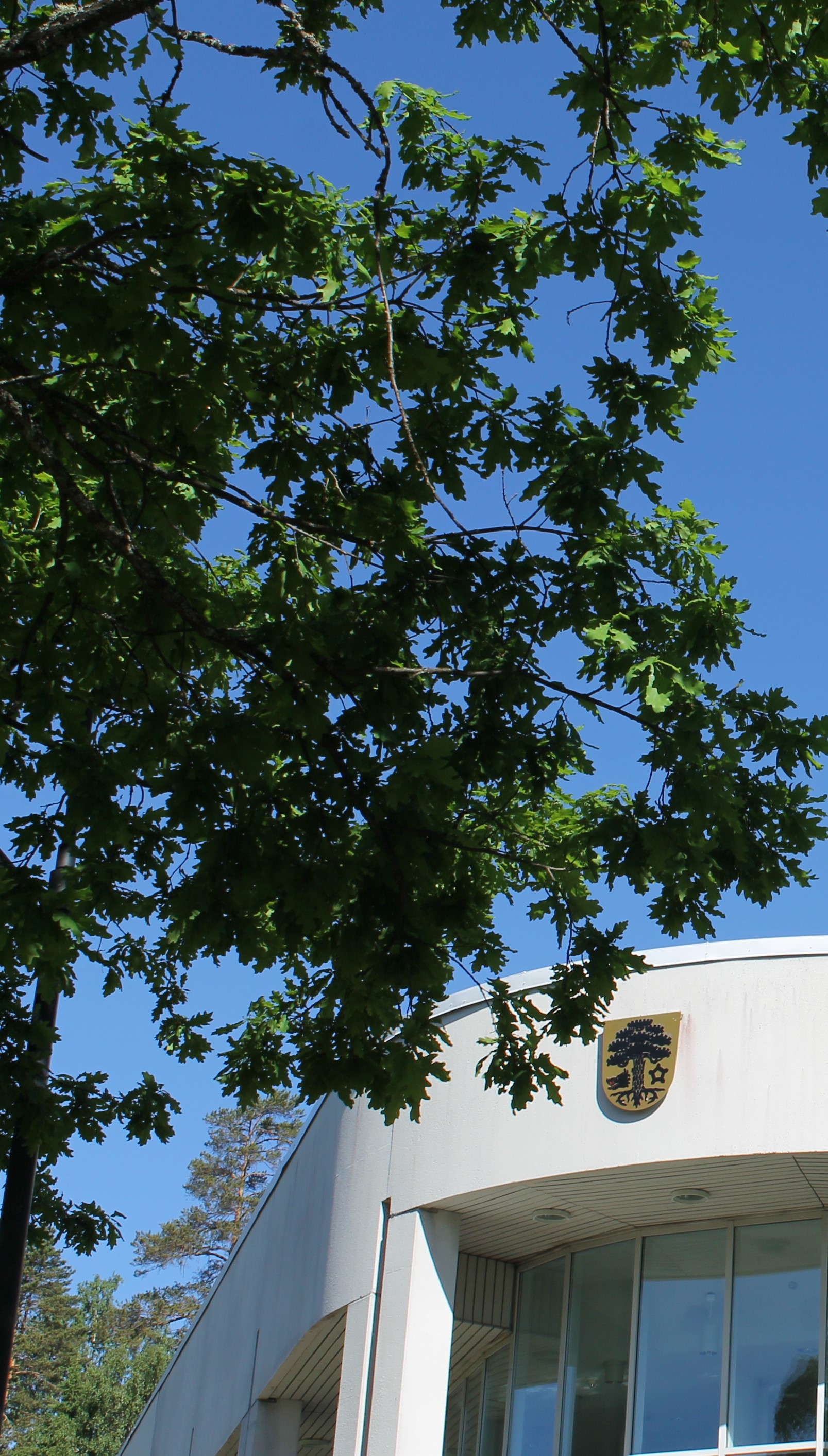 